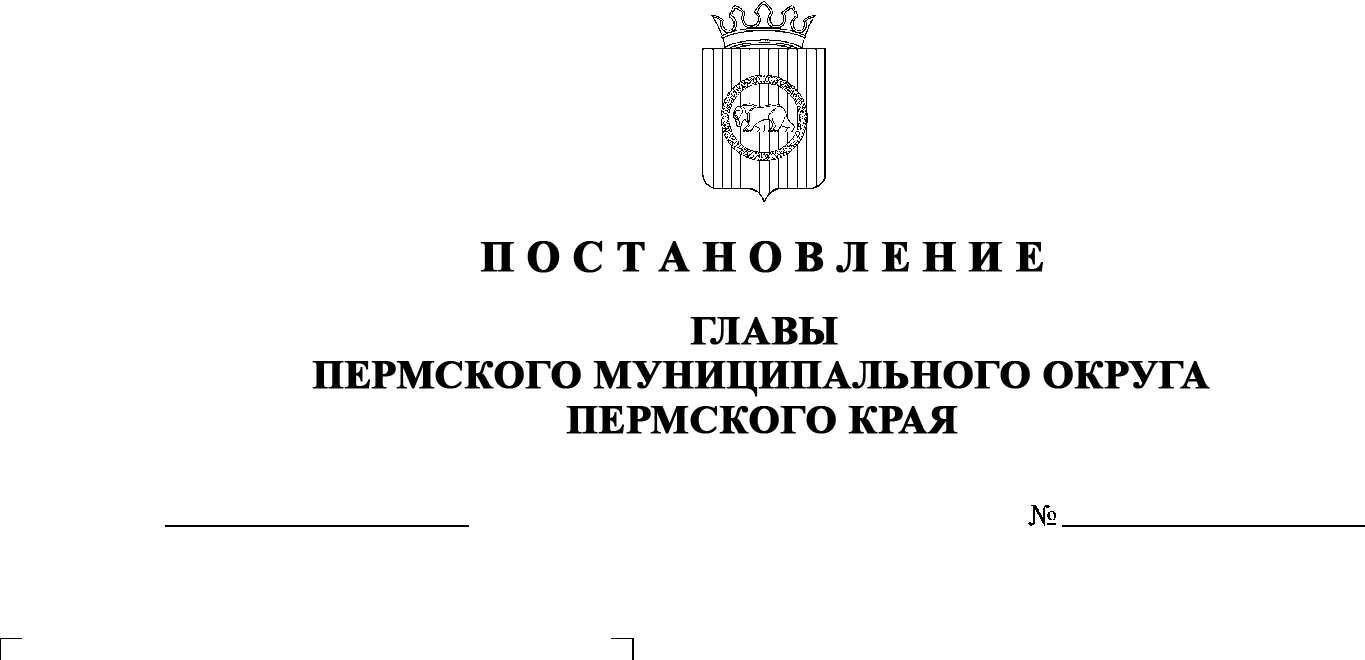 В соответствии с пунктом 4 части 1 статьи 16 Федерального закона от 06 октября 2003 г. № 131-ФЗ «Об общих принципах организации местного самоуправления в Российской Федерации», пунктом 6 части 1 статьи 6 Федерального закона от 27 июля 2010 г. № 190 «О теплоснабжении», постановлением Правительства Российской Федерации от 22 февраля 2012 г. №  154 «О требованиях к схемам теплоснабжения, порядку их разработки и     утверждения», протоколом публичных слушаний по проекту актуализированной схемы теплоснабжения муниципального образования «Фроловское сельское поселение» Пермского муниципального района Пермского края от 28 марта 2023 г., пунктом 5 части 1 статьи 7, пунктом 3 части 1 статьи 30 Устава Пермского муниципального округа Пермского края ПОСТАНОВЛЯЮ:1.  Утвердить прилагаемую актуализированную схему теплоснабжения муниципального образования «Фроловское сельское поселение» Пермского муниципального района Пермского края, утвержденную решением Совета депутатов Фроловского сельского поселения от 27 июня 2019 г. № 73.2.  Настоящее постановление вступает в силу со дня его официального опубликования. 3.  Настоящее постановление разместить на официальном сайте Пермского муниципального округа в информационно-телекоммуникационной сети Интернет (www.permraion.ru). 4.  Контроль за исполнением настоящего постановления оставляю за собой.В.Ю. ЦветовУТВЕРЖДЕНАпостановлением главыПермского муниципального округа Пермского краяот 18.04.2023 № СЭД-2023-299-01-01-02-05С-47АКТУАЛИЗИРОВАННАЯ СХЕМАтеплоснабжения муниципального образования «Фроловское сельское поселение» Пермского муниципального района Пермского края, утвержденная решением Совета депутатов Фроловского сельского поселения от 27 июня 2019 г. № 73Общие положения.1.1. Актуализированная схема теплоснабжения муниципального образования «Фроловское сельское поселение» Пермского муниципального района Пермского края на период до 2034 года (далее – Схема) разработана в соответствии с требованиями, утвержденными постановлением Правительства Российской Федерации от 22 февраля 2012 г. № 154.1.2. Разработанная Схема предусматривает развитие и модернизацию систем теплоснабжения, поддержание и улучшение качества предоставления существующим потребителям услуг организаций коммунального комплекса с учетом подключения новых потребителей к системам теплоснабжения, обеспечение подключения объектов нового строительства к сетям теплоснабжения. 1.3. В целях системного развития централизованного теплоснабжения целесообразно использовать программно-целевой метод, позволяющий выявить приоритетные направления, которые требуют особого внимания и финансирования путем обеспечения координации действий со стороны государства и привлечения бюджетных средств, в том числе федеральных, краевых, а также частных инвестиций. 1.4. Необходимость использования программно-целевого метода для реализации Схемы обусловлена тем, что проблемы коммунального комплекса:1.4.1. носят межотраслевой и межведомственный характер и не могут быть решены без участия Правительства Пермского края и органов местного самоуправления, а также организаций коммунального комплекса и прочих заинтересованных юридических лиц; 1.4.2. требуют взаимодействия органов власти всех уровней, а также концентрации финансовых, технических и научных ресурсов;1.4.3. не могут быть решены в пределах одного финансового года, в связи с чем требуется долгосрочное бюджетное планирование;1.4.4. требуют совершенствования нормативно-правовой базы, проведения единой технической политики, направленной на внедрение в сферу коммунальных услуг наиболее прогрессивных производственных и информационных технологий, оборудования отечественного производителя. 1.5. Система основных мероприятий Схемы теплоснабжения определяет приоритетные направления в сфере коммунального хозяйства на территории поселения и предполагает реализацию следующих мероприятий:1.5.1. установление долгосрочных тарифов с применением метода доходности инвестированного капитала;1.5.2. привлечение частных операторов к управлению системами теплоснабжения на основе концессионных соглашений;1.5.3. утверждение и корректировка инвестиционных программ организаций коммунального комплекса;1.5.4. внедрение в систему коммунального комплекса современных инновационных технологий;1.5.5. повышение качества оказываемых коммунальных услуг с целью улучшения уровня жизни населения и повышения экологической безопасности;1.5.6. строительство и реконструкция систем теплоснабжения.1.6. Мероприятия по строительству и реконструкции систем коммунального комплекса, включенные в Схему, предусматривают использование инновационной продукции, обеспечивающей энергосбережение и повышение энергетической эффективности, а также закупку российского оборудования, материалов и услуг.1.7. В ходе реализации программ по модернизации системы теплоснабжения содержание мероприятий схемы теплоснабжения и их ресурсное обеспечение могут быть скорректированы в случае существенно изменившихся условий. 1.8. Схема теплоснабжения подлежит ежегодно актуализации в отношении следующих данных:1.8.1. распределение тепловой нагрузки между источниками тепловой энергии в период, на который распределяются нагрузки;1.8.2. изменение тепловых нагрузок в каждой зоне действия источников тепловой энергии, в том числе за счет перераспределения тепловой нагрузки из одной зоны действия в другую в период, на который распределяются нагрузки;1.8.3. внесение изменений в схему теплоснабжения или отказ от внесения изменений в части включения в нее мероприятий по обеспечению технической возможности подключения к системам теплоснабжения объектов капитального строительства;1.8.4. переключение тепловой нагрузки от котельных на источники с комбинированной выработкой тепловой и электрической энергии в весенне-летний период функционирования систем теплоснабжения;1.8.5. переключение тепловой нагрузки от котельных на источники с комбинированной выработкой тепловой и электрической энергии в отопительный период, в том числе за счет вывода котельных в пиковый режим работы, холодный резерв, из эксплуатации;1.8.6. мероприятия по переоборудованию котельных в источники комбинированной выработки электрической и тепловой энергии;1.8.7. ввод в эксплуатацию в результате строительства, реконструкции и технического перевооружения источников тепловой энергии и соответствие их обязательным требованиям, установленным законодательством Российской Федерации, и проектной документации;1.8.8. строительство и реконструкция тепловых сетей, включая их реконструкцию в связи с исчерпанием установленного и продленного ресурсов;1.8.9. баланс топливно-энергетических ресурсов для обеспечения теплоснабжения, в том числе расходов аварийных запасов топлива;1.8.10. финансовые потребности при изменении схемы теплоснабжения и источники их покрытия.1.9. Схема теплоснабжения актуализирована в соответствии со следующими нормативными правовыми актами:1.9.1. Градостроительным кодексом Российской Федерации; 1.9.2. Жилищным кодексом Российской Федерации;1.9.3. Федеральным законом от 27 июля 2010 г. № 190-ФЗ «О теплоснабжении»;1.9.4. Федеральным законом от 23 ноября 2009 г. № 261-ФЗ «Об энергосбережении и повышении энергетической эффективности и о внесении изменений в отдельные законодательные акты Российской Федерации»;1.9.5. Федеральным законом от 06 октября 2003 г. № 131-ФЗ «Об общих принципах организации местного самоуправления в Российской Федерации»;1.9.6. Федеральным законом от 31 марта 1999 г. № 69-ФЗ «О газоснабжении в Российской Федерации»; 1.9.7. Постановлением Правительства Российской Федерации от 22 февраля 2012 г. № 154 «О требованиях к схемам теплоснабжения, порядку их разработки и утверждения»;1.10. Схема рассчитана на долгосрочную перспективу на период до 2034г. 1.11. Схема является инструментом реализации приоритетных направлений развития Фроловского сельского поселения на долгосрочную перспективу, ориентирована на устойчивое развитие поселения и соответствует государственной политике реформирования коммунального комплекса Российской Федерации.1.12. В Схеме теплоснабжения приняты следующие сокращения и условные обозначения:1.12.1. ООО – Общество с ограниченной ответственностью;1.12.2. ОЗП – отопительный зимний период;1.12.3. ЦТП – центральный тепловой пункт;1.12.4. ИТП – индивидуальный тепловой пункт;1.12.5. АИТП – автоматизированный индивидуальный тепловой пункт;1.12.6. СЦТ – система централизованного теплоснабжения;1.12.7. ХВО – химводоочистка;1.12.8. ХВС – холодное водоснабжение;1.12.9. ГВС – горячее водоснабжение;1.12.10. ЕТО – единая теплоснабжающая организация;1.12.11. ГРС – газораспределительная станция.II. Описание территорииВ соответствии с Законом Пермской области от 01 декабря 2004 г. №   1868-402 «Об утверждении границ и о наделении статусом муниципальных образований Пермского района Пермского края» Фроловское сельское поселение наделено статусом муниципального образования. Фроловское сельское поселение (далее – Фроловское сельское поселение, сельское поселение, Поселение) расположено в центральной части Пермского муниципального района Пермского края. Территория Поселения разделена на две части (западную и восточную) Двуречинским сельским поселением и г. Пермь. В западной части поселения расположен центр поселения с. Фролы, восточная часть поселения расположена на берегу р. Сылва (Камское водохранилище).Территория западной части поселения на северо-западе, севере и северо-востоке граничит с г. Пермь, на юге-востоке, юге и юго-западе граничит с Двуречинским сельским поселением. Восточная часть поселения, на северо-западе и севере граничит с г. Пермь, на северо–востоке и востоке граничит с Сылвинским сельским поселением и Кунгурским муниципальным районом, на юге и юго-западе с Двуречинским сельским поселением.По территории поселения проходит автодорога федерального назначения P242 Пермь-Екатеринбург, связывающей юг края с краевым центром. Так же по территории поселения проходит северная ветка Транссибирской железной дороги Москва-Владивосток.В границе Поселения находится 28 населенных пунктов, представленных в таблице 1.1 настоящей Схемы.Таблица 1.1 - Состав Фроловского сельского поселенияФроловское сельское поселение утратило статус муниципального образования, в связи с принятием Закона Пермского края от 29 апреля 2022 г. № 75-ПК «Об образовании нового муниципального образования Пермский муниципальный округ Пермского края» и территории населенных пунктов закреплены за Фроловским территориальным управлением администрации Пермского муниципального округа Пермского края.Площадь земель Фроловского сельского поселения – 181,63 км2;Численность населения на 01 января 2022 г.– 9533 человек.Площадь жилищного фонда поселения на 01 января 2019 г. – 1066,0 тыс. м2 в т.ч.: - индивидуальные дома – 121 тыс. м2;- МКД – 945 тыс. м2.Средняя жилищная обеспеченность на 01 января 2019 г.– 146,8 м2на человека.Фроловское сельское поселение, согласно СП 131.13330.2020. Свод правил. Строительная климатология. СНиП 23-01-99*, утвержденному и введенному в действие Приказом Минстроя России от 24 декабря 2020 № 859/пр, относится к IВ строительно-климатическому району. Климатические параметры представлены в таблице 1.2. настоящей Схемы.Таблица 1.2 - Климатические параметры.Климатические параметры территории выбраны в соответствии с географической близости к зоне наблюдения. III. Существующее положение в сфере теплоснабжения Фроловского сельского положения3.1. Общая характеристика систем теплоснабжения.Теплоснабжение Фроловского сельского поселения осуществляется от централизованных и децентрализованных источников тепловой энергии. Централизованным теплоснабжением в поселении обеспечены все многоэтажные многоквартирные жилые дома, все общественные организации, часть предприятий и коммунально-складских объектов, а также часть индивидуальных жилых домов.Промышленные предприятия на территории Поселения имеют собственные децентрализованные источники тепловой энергии. Теплоснабжение бюджетных и прочих организаций, удаленных от источников централизованного теплоснабжения осуществляется от автономных теплоисточников. Теплоснабжение индивидуальной и усадебной жилой застройки носит локальный характер и так же осуществляется от автономных источников тепловой энергии. В качестве топлива в автономных источниках используется природный газ, твердое топливо или электроэнергия. Централизованное горячее водоснабжения на территории поселения предоставляется в с. ФролыПо состоянию на 01 января 2022 г. на территории Фроловского сельского поселения централизованное теплоснабжение осуществляется от 3 энергоисточников:Котельная с. Фролы, ул. Садовая, 18 (ООО «Поток»);Котельная с. Фролы, ул. Светлая, 1 (ООО «Теплокомфорт»).Котельная дер. Няшино, ул. Энергетиков, 8А (ООО («Поток»).Обслуживание котельных, производство, транспортировка и реализация (сбыт) тепловой энергии потребителям осуществляется теплоснабжающими организациями: ООО «Поток» и ООО «Теплокомфорт».ООО «Поток» осуществляет производство тепловой энергии в горячей воде, транспортировка тепловой энергии по сетям теплоснабжения и сбыт тепловой энергии (горячая вода) потребителям, расположенным в с. Фролы и дер. Няшино. Также от котельной с. Фролы предоставляется услуга централизованного ГВС.ООО «Теплокомфорт» осуществляет производство, транспортировку и сбыт тепловой энергии на территории с. Фролы для бюджетных потребителей.Установленная мощность теплоисточников взята на основании технических паспортов котельных и данных размещенных на официальных сайтах в рамках раскрытия информации. Располагаемая мощность источников определена по режимным картам котлоагрегатов и котлов, а также в результате анализа данных предоставленных в результате запросов.Краткие характеристики источников централизованного теплоснабжения представлены в таблице 2.1 настоящей Схемы.Таблица 2.1 - Краткая характеристика централизованных теплоисточниковЗоны деятельности источников централизованного теплоснабжения в Поселении обозначены на рисунке 2.1-2.3 настоящей схемы.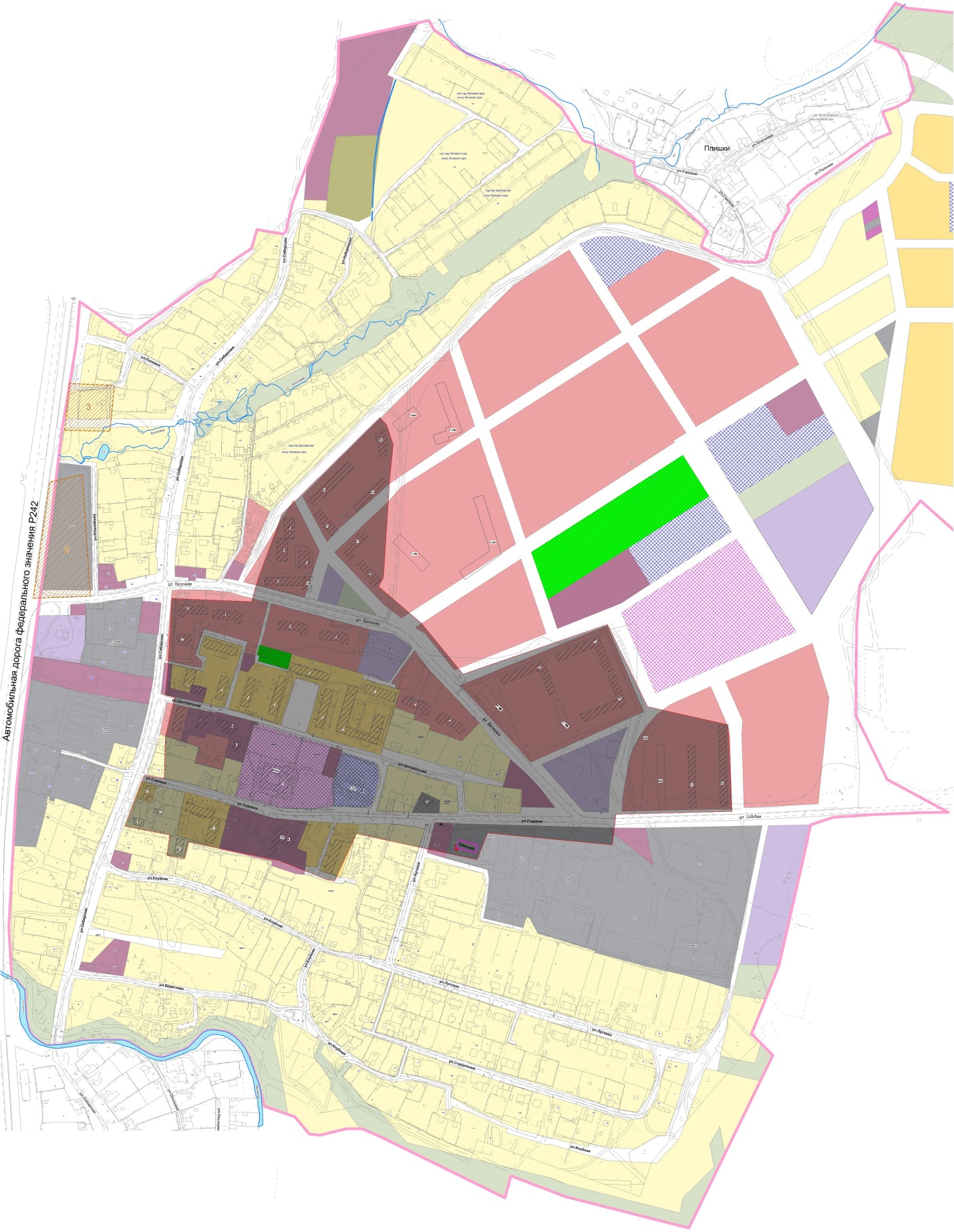 Рисунок 2.1. Зона действия источника централизованного теплоснабжения в с. Фролы от котельной ООО «Поток» (ул. Садовая, 18)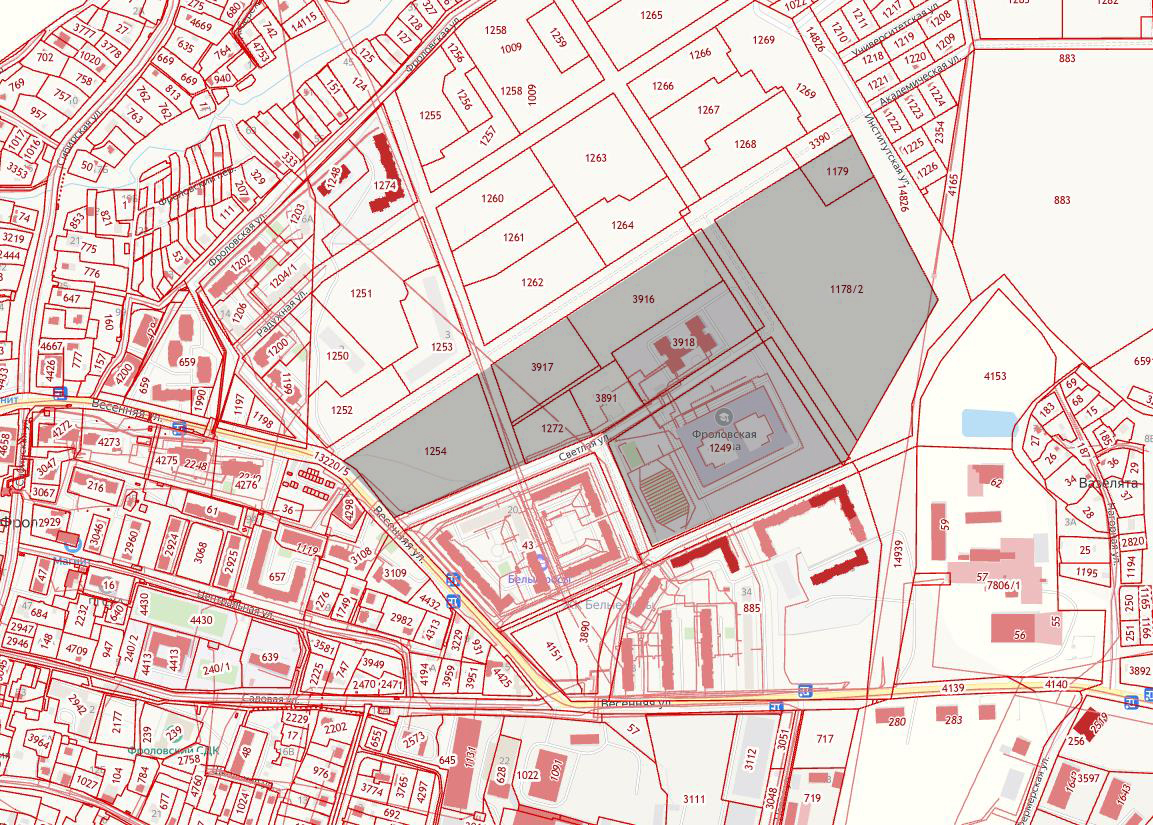 Рисунок 2.2 - Зона действия источника централизованного теплоснабжения в с. Фролы от котельной ООО «Теплокомфорт» (ул. Светлая, 1)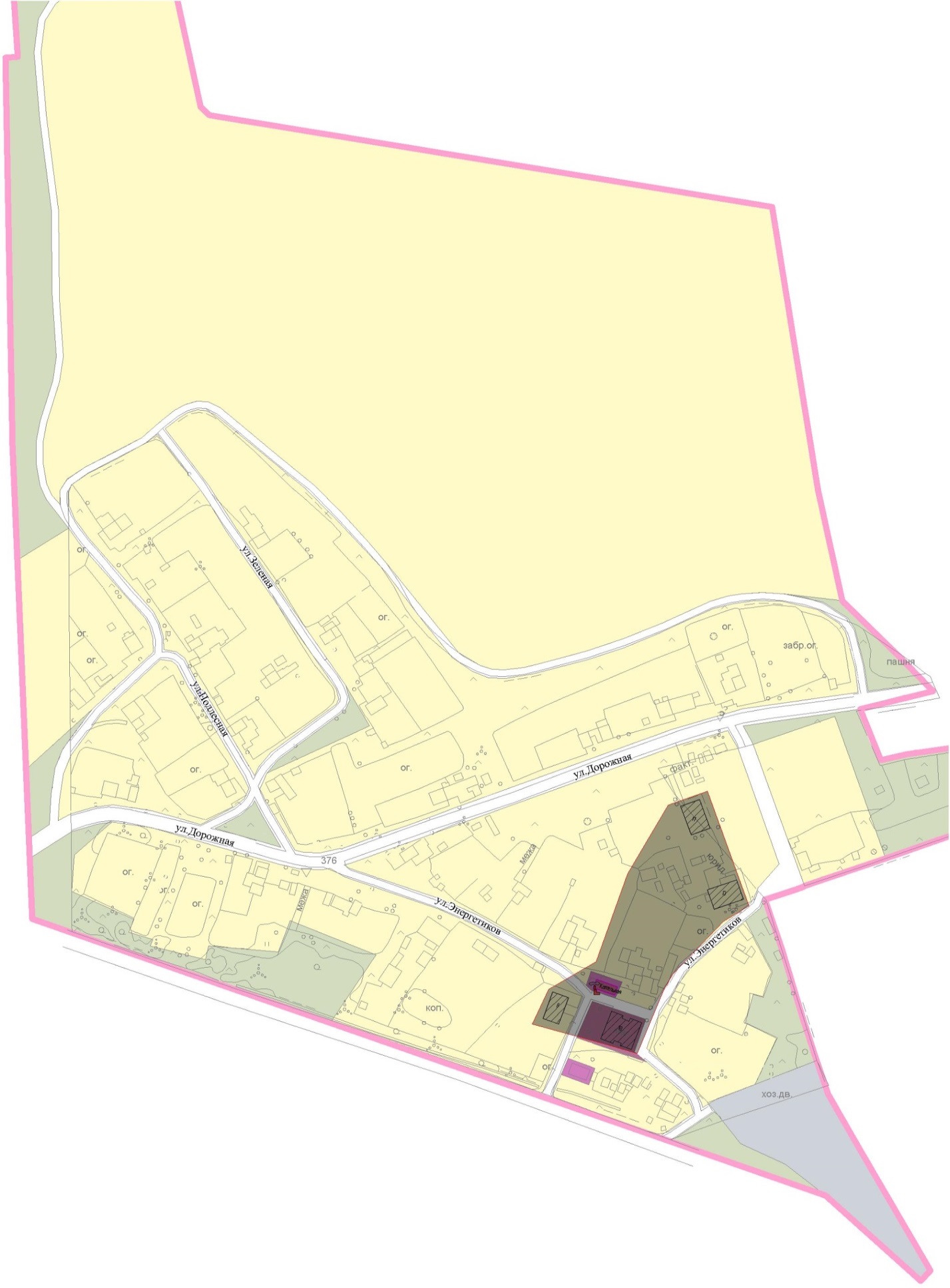 Рисунок 2.3 -Зона действия источника централизованного теплоснабжения в дер. Няшино от котельной ООО «Поток» (ул. Энергетиков, 8А)3.2. Источники тепловой энергии.3.2.1. Котельная с. Фролы, ул. Садовая, 18 Котельная с. Фролы обеспечивает 78% тепловых нагрузок в Поселении. Установленная тепловая мощность котельной по состоянию на 01 января 2019г. составляет 20,983 Гкал/ч, располагаемая – 17,2 Гкал/ч. Договорная присоединенная тепловая нагрузка на 01 января 2019 г. – 18,8 Гкал/ч. Присоединенная тепловая нагрузка с учетом потерь тепловой энергии в тепловой сети1 – 20,839 Гкал/ч Загрузка котельной составляет свыше 100% от располагаемой мощности.Теплотехнические характеристики котельной по состоянию на 01 января 2019 г. приведены в таблице 2.2 настоящей Схемы.Таблица 2.2 - Теплотехнические характеристики котельной с. Фролы, ул. Садовая, 18Основное теплофикационное оборудование котельной представлено пятью водогрейным котлом. Газо-турбинные и газо-поршневые установки отсутствуют. Оценка располагаемой тепловой мощности и тепловой мощности нетто котельной выполнена с учетом следующих условий:имеющихся ограничений располагаемой тепловой мощности котлоагрегатов;особенностей схем теплофикационных установок;затрат тепловой энергии на собственные нужды.По состоянию на 01 января 2019 г. в зоне теплоснабжения данной котельной наблюдается дефицит тепловой мощности в размере 3,655 Гкал/ч или 21,27%. Согласно установленным топливным режимам основным видом топлива является сетевой природный газ. Удельный расход основного топлива 137,3 кг.у.т./Гкал. Удельный расход основного топлива в соответствии с техническим паспортом котельной – 152,1 кг.у.т./Гкал. Резервное топливо проектом котельной не предусмотрено. Запас резервного топлива отсутствует. Электроснабжение котельной осуществляется напряжением 0,4 кВ от ТП-6749 по двум вводам. Поставка электроэнергии производится на основании договоров с ЗАО «КЭС-Мультиэнергетика». Удельный расход электроэнергии на выработку и транспортировку тепловой энергии составляет 42,0 кВт.ч./Гкал.В качестве теплоносителя в котельной используется вода. Водоснабжение котельной осуществляется от сетей централизованного водоснабжения с. Фролы. В качестве резервного источника воды установлены баки запаса воды в количестве 2 ед., каждый объемом 5м3. Поставка воды и прием сточных вод производится на основании договоров с ООО «Юг-Сервис».3.2.2. Котельная с. Фролы, ул. Светлая, 1Котельная в с. Фролы, ул. Светлая, 1 введена в эксплуатацию в 2017 году и обеспечивает 18% тепловых нагрузок в Поселении. Установленная тепловая мощность котельной по состоянию на 01 января 2022 г. составляет 5,0 Гкал/ч, по состоянию на 01 января 2022 г. располагаемая мощность составляет 4,19 Гкал/ч. Договорная присоединенная тепловая нагрузка на 01 января 2022 г. – 3,87 Гкал/ч. Загрузка котельной составляет 92% от располагаемой мощности.Теплотехнические характеристики котельной по состоянию на 01 января 2022 г. приведены в таблице 2.3 настоящей Схемы.Таблица 2.3. - Теплотехнические характеристики котельной с. Фролы, ул. Светлая, 1 Основное теплофикационное оборудование котельной представлено двумя водогрейными котлами RSD2500. Отвод продуктов сгорания от водогрейных котлов RSD2500 предусмотрен через дымовые трубы Ø630мм высотой Н=23,50 м.По состоянию на 01 января 2022 г. в зоне теплоснабжения котельной с. Фролы, ул. Светлая, 1 отсутствует дефицит тепловой мощности. В целях подключения новых объектов планируется модернизация котельной с установкой дополнительного котла мощностью 2,5 МВт.Согласно установленным топливным режимам основным видом топлива является сетевой природный газ. Удельный расход топлива в соответствии с техническим паспортом котельной – 150,6 кг.у.т./Гкал. Резервное топливо проектом котельной не предусмотрено. Запас резервного топлива отсутствует. В качестве теплоносителя в котельной используется вода. Водоснабжение котельной осуществляется от сетей централизованного водоснабжения с. Фролы. В качестве резервного источника воды установлен бак объемом 1 м3.В качестве котельно-вспомогательного оборудования для химводоподготовки установлен фильтр ECOTEH SF-75/290. Производительность составляет 2,1 м3/ч.3.2.2. Котельная дер. НяшиноКотельная дер. Няшино обеспечивает 4% тепловых нагрузок в Поселении. Установленная тепловая мощность котельной по состоянию на 01 января 2019 г. составляет: 1,032 Гкал/ч., располагаемая – 0,825 Гкал/ч. Договорная присоединенная тепловая нагрузка на 01 января 2019 г. – 0,22 Гкал/ч. Присоединенная тепловая нагрузка с учетом потерь тепловой энергии в тепловой сети – 0,244 Гкал/ч. Загрузка котельной составляет 29,59% от располагаемой мощности. Теплотехнические характеристики котельной по состоянию на 01 января 2019 г. приведены в таблице 2.3 настоящей Схемы.Таблица 2.3 - Теплотехнические характеристики котельной дер. НяшиноОсновное теплофикационное оборудование котельной представлено тремя электрическими водогрейными котлами. Газо-турбинные, газо-поршневые установки отсутствуют. Оценка располагаемой тепловой мощности и тепловой мощности нетто котельной выполнена с учетом следующих условий:имеющихся ограничений располагаемой тепловой мощности котлоагрегатов;особенностей схем теплофикационных установок;затрат тепловой энергии на собственные нужды.По состоянию на 01 января 2019 г. в зоне теплоснабжения котельной дер. Няшино дефицит тепловой мощности отсутствует. Резерв тепловой мощности нетто в горячей воде составляет 70,41%.Согласно техническому паспорту котельной основным видом топлива является электроэнергия. Удельный расход электроэнергии на выработку и транспортировку тепловой энергии – 608,0 кг.у.т./Гкал. Резервное топливо проектом котельной не предусмотрено. Запас резервного топлива отсутствует. Электроснабжение котельной осуществляется напряжением 0,4 кВ от ТП-6406 по двум вводам. Поставка электроэнергии производится на основании договоров с ЗАО «КЭС-Мультиэнергетика». Удельный расход электроэнергии на выработку и транспортировку тепловой энергии составляет 608 кВт.ч./Гкал.В качестве теплоносителя в котельной используется вода. Водоснабжение котельной осуществляется из сетей централизованного водоснабжения дер. Няшино. Поставка воды и прием сточных вод производится на основании договоров с ООО «Юг-Сервис».3.2.3.Тепловые сети и сети ГВС.По состоянию на 01 января 2022 г. тепловые сети и сети ГВС от котельной с. Фролы, ул. Садовая, 18 и тепловые сети от котельной дер. Няшино Фроловского сельского поселения эксплуатируются ООО «Поток». Система теплоснабжения от котельной с. Фролы, ул. Садовая, 18 (ООО «Поток») до потребителей закрытая, двухтрубная, зависимая (одноконтурная). Тепловые сети от котельной до потребителя проложены стальными трубами диаметром от 25 до 325 мм, способ прокладки - наземный на опорах, подземный бесканальный или в ж/б лотках. По тепловым сетям организован отпуск тепловой энергии на отопление.Услуга ГВС от централизованных котельных на территории Фроловского сельского поселения предоставляется части потребителей от котельной в с. Фролы (ООО «Поток»). Приготовление ГВС для потребителей, не подключенных к системе централизованного ГВС на территории поселения, организовано децентрализовано на индивидуальных водонагревателях.Система ГВС от котельной с. Фролы, ул. Садовая, 18 (ООО «Поток») закрытая, одно-, двухтрубная, независимая двухконтурная (два контура организуется в результате установки теплообменников ГВС и гидравлического разделения). Сети ГВС от котельной до потребителя проложены стальными трубами диаметром от 25 до 159 мм, способ прокладки - наземный на опорах, подземный бесканальный или в ж/б лотках. Тепловые сети от котельной с. Фролы, ул. Светлая, 1 обслуживаются ООО «Теплокомфорт». Сети находятся в собственности ООО «НОВОТЭК ПМ» и переданы на обслуживание по договору аренды ООО «Теплокомфорт».Система теплоснабжения от котельной с. Фролы, ул. Светлая, 1 (ООО «Теплокомфорт») до потребителей закрытая, двухтрубная. Тепловые сети от котельной до потребителя проложены стальными трубами с изоляцией ППУ (пенополиуретан), способ прокладки подземный, бесканальный. Диаметр труб: 219 мм до средней образовательной школы и 112 мм до детского сада согласно таблицы 2.5 настоящей Схемы. По тепловым сетям организован отпуск тепловой энергии на отопление.Таблица 2.5 – Характеристика тепловых сетей ООО «Теплокомфорт»Система теплоснабжения от котельной дер. Няшино закрытая, двухтрубная, зависимая (одноконтурная). Тепловые сети от котельной до потребителя проложены стальными трубами диаметром от 32 до 57 мм, способ прокладки - наземный на опорах и подземный бесканальный. По тепловым сетям организован отпуск тепловой энергии на отопление. Внутридомовые системы отопления потребителей присоединены к централизованным системам теплоснабжения преимущественно по зависимым схемам. Часть многоквартирных домов в с. Фролы присоединены к системе централизованного теплоснабжения по независимой схеме с использованием ИТП.Регулирование отпуска тепловой энергии от источников – центрально-качественное по отопительному графику. Температурный эксплуатационный график в зоне действия котельной с. Фролы, ул. Садовая, 18 (ООО «Поток») - 95/70°С.Температурный эксплуатационный график в зоне действия котельной с. Фролы, ул. Светлая, 1 (ООО «Теплокомфорт») - 90/70°С.Температурный эксплуатационный график в зоне действия котельной дер. Няшино - 95/70°С.Материальная характеристика сетей централизованного теплоснабжения (без ГВС) Фроловского сельского поселения представлена в таблице 2.6 настоящей Схемы.Таблица 2.6 – Материальная характеристика тепловых сетей Анализ удельной материальной характеристики тепловых сетей в Поселении показывает, что минимальное значение удельной материальной характеристики имеют тепловые сети в зоне действия котельной с. Фролы. Данный показатель свидетельствует о том, что тепловые сети имеют оптимальную загрузку с высокой эффективности, но при этом отсутствуют резервы для оптимизации. Максимальное значение удельной материальной характеристики наблюдается в зоне теплоснабжения котельной дер. Няшино. Это обусловлено наличием низкого количества потребителей с низкой тепловой нагрузкой и протяженными сетями теплоснабжения. 3.3.Технико-экономические показатели теплоснабжающих организаций.Описание технико-экономических показателей отражает основные сведения теплоснабжающих организаций и содержит описание результатов хозяйственной деятельности теплоснабжающих организаций в соответствии с требованиями, устанавливаемыми в стандартах раскрытия информации теплоснабжающими организациями.Технико-экономические показатели по производству тепловой энергии ООО «Поток» представлены в таблице 2.7 настоящей Схемы.Таблица 2.7 - Основные технико-экономические показатели деятельности теплоснабжающей организации ООО «Поток»Основные технико-экономические показатели по производству тепловой энергии ООО «Теплокомфорт» представлены в таблице 2.8 настоящей Схемы.Таблица 2.8 - Основные технико-экономические показатели деятельности теплоснабжающей организации ООО «Теплокомфорт» Анализ технико-экономических показателей теплоснабжающей организации проведен на основании данных, размещенных на официальных сайтах в рамках раскрытия информации и информации, которая предоставлена по запросам.IV. Описание существующих технических и технологических проблем в системах теплоснабжения Фроловского сельского поселения.4.1. Проблемы организации качественного теплоснабжения.В соответствии с Федеральным законом от 27 июля 2010 г. № 190-ФЗ «О теплоснабжении» качество теплоснабжения - это совокупность установленных нормативными правовыми актами Российской Федерации и (или) договором теплоснабжения характеристик теплоснабжения, в том числе термодинамических параметров теплоносителя.Системы централизованного теплоснабжения Фроловского сельского поселения обеспечивают надежное теплоснабжение потребителей.При этом существующие особенности (одноконтурные системы теплоснабжения, тупиковые участки, наличие на ряде домом систем погодного регулирования и др.) систем централизованного теплоснабжения не позволяют в полной мере обеспечить качественную регулировку теплоносителя. Вследствие чего, у ряда потребителей наблюдаются отклонения от заявленных договорных параметров теплоносителя. В результате у потребителей не соблюдаются параметры микроклимата помещений, а ресурсоснабжающие организации несут дополнительные издержки.Также необходимо отметить проблематику по гидравлической разбалансировке систем теплоснабжения. Так в системе централизованного теплоснабжения от котельной с. Фролы (ООО «Поток»), в результате строительства новых сетей теплоснабжения, подключения новых потребителей и частичной реконструкции сетей теплоснабжения, возросло гидравлического сопротивление сетей теплоснабжения. Присутствуют участки сетей теплоснабжения (отводы сетей теплоснабжения и участки около запорной арматуры) без теплоизоляции. Вследствие чего, при транспортировке теплоносителя в зоне действия котельной с. Фролы (ООО «Поток») происходит снижение параметров теплоносителя и возникают убытки.Подключенная тепловая нагрузка на нужды отопления и ГВС к котельной с. Фролы (ООО «Поток») превышает располагаемую мощность котельной, в результате чего при низких отрицательных температурах возможно снижение параметров. 4.2. Проблемы организации надежного теплоснабжения.Надежность теплоснабжения определяется, как способность системы теплоснабжения обеспечивать в течение заданного времени требуемые режимы, параметры и качество теплоснабжения при полном соблюдении условий безопасности для людей и окружающей среды. Надежность характеризуется вероятностью безотказной работы, коэффициентом готовности и живучестью системы согласно СП 124.13330.2012. Свод правил. Тепловые сети. Актуализированная редакция СНиП 41-02-2003, утвержденного Приказом Минрегиона России от 30 июня 2012 г.№ 280.Надежность всей системы теплоснабжения определяется надежностью ее элементов (теплоисточника, тепловых сетей, вводов, систем отопления и горячего водоснабжения), а также надежностью ее структуры – наличием резервных тепловых мощностей, резервных перемычек в тепловых сетях и др.Из всех возможных способов и методов повышения надежности систем энергоснабжения в первую очередь должны быть рассмотрены и использованы мероприятия, обеспечивающие сопряженный и мультипликативный эффект экономии энергоресурсов при производстве и транспортировке тепловой энергии. Кроме того, особое внимание необходимо уделить на системы отопления и ограждающие конструкции потребителей. Классическим примером такого подхода является капитальный ремонт зданий со снижением удельной отопительной тепловой характеристики на 30 ÷ 40%. Помимо экономии топлива на отпуск тепловой энергии это обеспечивает: возможность присоединения к существующим тепловым сетям дополнительных абонентов; повышение теплоаккумулирующей способности зданий, что увеличивает интервал времени на охлаждение помещений и обеспечивает возможность проведения ремонтных работ без снижения температур в помещениях до недопустимых величин (≤ 80С). Основными проблемами надежности системы теплоснабжения Фроловского сельского поселения являются:4.2.1. В системе централизованного теплоснабжения от котельной с. Фролы (ООО «Поток»):Дефицит тепловой мощности котельной;Несоблюдение температуры теплоносителя на входе в котлы, в результате чего повышенная конденсация на стенках трубопроводов в котле с последующим корродированием;В результате гидравлической разбалансировки сетей теплоснабжения с. Фролы, высокое гидравлическое сопротивление трубопроводов и высокое давление (6,8кгс/см2) в подающем трубопроводе системы теплоснабжения;Часть сетей теплоснабжения (620м) выработали нормативный срок эксплуатации;Отсутствует резервный (аварийный) запаса топлива;Присутствуют бесхозяйные сети теплоснабжения и линии электропередач, обслуживаемые теплоснабжающей организацией (ООО «Поток»).4.2.2. В системе централизованного теплоснабжения от котельной дер. Няшино:Отсутствует система водоподготовки и контроль качества воды идущий на подпитку с целью поддержание удельного электрического сопротивления воды, равной 20 Ом.м;Не обеспечивается допустимый кавитационный запас на всасывающем патрубке сетевых насосов в размере, не менее 3,8 м.;Длительный срок эксплуатации и высокий износ (более 90%) электрических водогрейных котлов ЭПЗ-400;Длительный срок эксплуатации сетевых насосов.4.3. Проблемы надежного и эффективного снабжения топливом действующих систем теплоснабжения.Основным видом топлива, используемого для производства тепловой энергии, на котельных Фроловского сельского поселения является:природный газ котельная с. Фролы, ул. Садовая 18;природный газ котельная с. Фролы, ул. Светлая, 1;электроэнергия котельная дер. Няшино.Газоснабжение котельной с. Фролы, ул. Садовая, 18 организовано от распределительных сетей газоснабжения среднего давления с. Фролы. Газоснабжение с. Фролы осуществляется по одному газопроводу-вводу от ГРС Пермь-1 (Соболи). На котельных не предусмотрены системы резервного топливного хозяйства. Данные обстоятельства не обеспечивает требуемый уровень надежности топливоснабжения теплоисточника.Электроснабжение котельной дер. Няшино организовано от трансформаторной подстанции в дер. Няшино, по двум вводам.4.4. Прогноз спроса на тепловую энергию для перспективной застройки Фроловского сельского поселения на период по 2034 г. определялся по данным администрации Фроловского сельского поселения. За основу взяты следующие документы: 4.4.1. Генеральный план муниципального образования «Фроловского сельское поселение» Пермского муниципального района Пермского края, разработанный Пермским государственным техническим университетом в 2012 г.4.4.2. Информация, полученная в результате обследования объектов теплоснабжения Фроловского сельского поселения;4.4.3. Информация, предоставленная по запросам у администрации Фроловского сельского поселения и теплоснабжающих организаций. V. Показатели перспективного спроса на тепловую энергию (мощность) и теплоноситель в установленных границах территории поселения.5.1.Площадь строительных фондов и приросты площади строительных фондов по расчетным элементам территориального деления с разделением объектов строительства на многоквартирные дома, жилые дома, общественные здания и производственные здания промышленных предприятий по этапам – на каждый год первого 5-летнего периода и на последующие 5-летние периоды (этапы).Площадь жилищного фонда в Фроловском сельском поселении на 01 января 2019 г. составляет 1 066 тыс.м2, в том числе индивидуальные жилые дома – 945 тыс.м2 и МКД 121 тыс.м2. Средняя жилищная обеспеченность: в существующей жилой застройке – 146,85 м2/чел. Данные по площадям строительных фондов общественных и производственных зданий в администрации Фроловского сельского поселения отсутствуют.За период 2011–2019 г.г. площадь жилищного фонда ежегодно увеличивалась на 111,4 тыс. м2 и на 01 января 2019 г. составила 1 002,67 тыс. м2 согласно таблица 3.1 настоящей Схемы.Таблица 3.1 – Площади жилого фонда и ежегодного прироста жилого фонда по состоянию на конец годаПримечание: * - данные по площадям на период с 2010 г. по 2011 г. взяты в результате анализа Генерального плана Поселения. Теплоснабжающими организациями, обслуживающими системы централизованного теплоснабжения Фроловского сельского поселения, не предоставлены реестры выданных технических условий на подключение к сетям централизованного теплоснабжения. Перечень и сроки ввода объектов капитального строительства планируемых к подключению к сетям централизованного теплоснабжения с предполагаемыми тепловыми нагрузками отсутствуют.По данным администрации Поселения, площадь жилищного фонда к 2032 году составит 1 495 тыс.м2, с ежегодным приростом 30,64 тыс.м2 согласно таблица 3.2 настоящей Схемы. С учетом сохранившемся ежегодным приростом в размере 30,64 тыс.м2 на 31 декабря 2034 г. площадь жилищного фонда составит 1525,64 тыс.м2.Таблица 3.2 - Площадь строительных фондов в поселении по этапам развитияОсновной прирост площадей строительных фондов на территории поселения планируется за счет индивидуальных жилых домов. Темпы роста площадей строительных фондов многоквартирных домов ниже, однако наблюдается так же положительная динамика указана в таблице 3.3 настоящей Схемы.Таблица 3.3. - Площадь строительных фондов в поселении по видам Рост жилищного фонда произойдет как за счет многоквартирных домов, так и за счет индивидуальных жилых домов. Основной объем прироста многоквартирных домов ожидается в административном центре поселения с. Фролы. Прирост площадей индивидуальных жилых домов ожидается во всех населенных пунктах Поселения. Однако стоит отметить населенные пункты, в которых ожидается наибольший прирост площадей индивидуальных жилых домов, таки как с. Фролы, дер. Большая Мось, дер. Вашуры, дер. Дерибы, дер. Красава, дер. Мартьяново, дер. Молоково, дер. Огрызково, хут. Русское поле, дер. Симонки и дер. Якунчики.Теплоснабжение многоквартирных домов планируется организовать по смешенной схеме. Централизованным теплоснабжением планируется обеспечить потребителей с высокой тепловой нагрузкой. С целью теплоснабжения новых многоквартирных домов на территории с. Фролы, необходимо строительство новых теплоисточников, а также сетей теплоснабжения. При строительстве единичных МКД на территории поселения, их теплоснабжение необходимо организовать по децентрализованной системе от индивидуальных теплоисточников.Теплоснабжение индивидуальных жилых домов необходимо организовать от индивидуальных теплоисточников, установленных у потребителей. В качестве топлива на индивидуальных теплоисточниках используется природный газ, твердое топливо, жидкое топливо и электроэнергия. По состоянию на 1 декабря 2018 г. запросы технических условий на подключение новых потребителей к сетям централизованного теплоснабжения с. Фролы не поступали.В соответствии с генеральным планом Фроловского сельского поселения в населенных пунктах предусматривается реализация следующих мероприятий:Строительство детских садов на 548 мест в с. Фролы, х. Русское поле и д. Жебреи;Строительство школы в дер. Жебреи;Строительство спортивного комплекса и стадиона в с. Фролы.В целях обеспечения населения качественными услугами в сфере здравоохранения, ведется строительство новой больницы на территории с. Фролы.Теплоснабжение перспективных учреждений и предприятий социальной инфраструктуры предполагается обеспечивать, как от существующих источников теплоснабжения (при относительной близости расположения), так и от собственных индивидуальных теплоисточников.Решение о способе и источнике теплоснабжения планируемых объектов необходимо принять в ходе проектных решений и разработке проектно-сметной документации.Данные о площадях строительных фондов и прироста площадей строительных фондов производственных зданий промышленных предприятий отсутствуют. Теплоснабжение вновь построенных производственных зданий и промышленных площадок на территории поселения на расчетный срок до 2034 г. планируется организовать от индивидуальных теплоисточников. 5.2. Объемы потребления тепловой энергии (мощности), теплоносителя и приросты потребления тепловой энергии (мощности), теплоносителя с разделением по видам теплопотребления в каждом расчетном элементе территориального деления на каждом этапе.Годовые объемы потребления тепловой энергии (мощности) и приросты теплопотребления единственному варианту развития схемы теплоснабжения представлены в таблице 3.4 настоящей Схемы.Таблица 3.4. - Годовые объемы потребления тепловой энергии (мощности) и приросты теплопотребления по этапамВ зоне теплоснабжения от котельной с. Фролы, ул. Садовая, 18 (ООО «Поток») в 2019-2034 г.г. планируется строительство новой жилой застройки, однако теплоснабжение данной застройки от существующей котельной невозможно ввиду дефицита тепловой мощности. В результате реализации ряда мероприятий на котельной с. Фролы (ООО «Поток») в 2027-2028 г.г. планируется снижение расходов тепловой энергии на собственные и технологические нужды котельной.Теплоснабжение бюджетных объектов социальной сферы осуществляется от котельной с. Фролы ул. Светлая, 1. Также планируется модернизация котельной в целях увеличения мощности и последующим присоединением строящегося объекта здравоохранения.Для теплоснабжения перспективной жилой застройки в с. Фролы предлагается строительство новой котельной в с. Фролы (ул. Весенняя). С целью снижение расходов на строительство и выбора места трассировки сетей, новую котельную предлагается подключить к существующим сетям теплоснабжения с последующей реконструкцией сетей.В зоне теплоснабжения от котельной дер. Няшино в 2019-2034 г.г. рост полезного отпуска тепловой энергии не планируется.5.3. Потребление тепловой энергии (мощности) и теплоносителя объектами, расположенными в производственных зонах с учетом возможных изменений производственных зон и их перепрофилирования и приросты потребления тепловой энергии (мощности), теплоносителя производственными объектами, с разделением по видам теплопотребления и по видам теплоносителя (горячая вода и пар) на каждом этапе. Теплоснабжение объектов производственного назначения расположенных в производственных зонах Фроловского сельского поселения осуществляется децентрализовано от собственных тепловых источников, расположенных на территориях предприятий. Ввиду отсутствия проектов планировок территорий, рабочих проектов объектов и технических условий на присоединение их к тепловым сетям, увеличение тепловой нагрузки по существующим и новым промышленным площадкам для размещения объектов производственных предприятий не ожидается. VI. Перспективные балансы тепловой мощности источников тепловой энергии и тепловой нагрузки потребителей6.1. Основные понятия.Балансы тепловой мощности источников тепловой энергии и тепловой нагрузки потребителей составлены для каждого из вариантов развития системы теплоснабжения.В первую очередь рассмотрены балансы тепловой мощности существующего оборудования источников тепловой энергии и присоединенной тепловой нагрузки в зонах действия источников тепловой энергии, сложившихся в отопительном периоде. Установленные тепловые балансы в указанных годах являются базовыми и неизменными для всего дальнейшего анализа перспективных балансов последующих отопительных периодов. В установленных зонах действия источников тепловой энергии определены перспективные тепловые нагрузки в соответствии с Генеральным планом поселения и планах развития системы теплоснабжения Фроловского сельское поселение.Далее рассмотрены балансы располагаемой тепловой мощности и перспективной присоединенной тепловой нагрузки для единственного варианта развития системы теплоснабжения.Цель составления балансов - установить резервы (дефициты) установленной тепловой мощности и перспективной присоединенной тепловой нагрузки для зон действия каждого источника тепловой энергии.Установленные резервы (или дефициты) балансов тепловой мощности и перспективной тепловой нагрузки формируют исходные данные для принятия решения о развитии (или сокращении) установленной тепловой мощности источников тепловой энергии и формированию новых зон их действия.6.2. Радиус эффективного теплоснабженияДля обоснования целесообразности подключения перспективной тепловой нагрузки в зоне действия источников тепловой энергии определяется радиус эффективного теплоснабжения.В настоящее время методика определения радиуса эффективного теплоснабжения не утверждена федеральными органами исполнительной власти в сфере теплоснабжения.Радиус эффективного теплоснабжения - максимальное расстояние от теплопотребляющей установки до ближайшего источника тепловой энергии в системе теплоснабжения, при превышении которого подключение теплопотребляющей установки к данной системе теплоснабжения нецелесообразно по причине увеличения совокупных расходов в системе теплоснабжения. Расчет эффективного радиуса теплоснабжения производился на базе методики предложенной Е.П. Шубиным, основанной на рассмотрении тепловых нагрузок как сосредоточенных в точках их присоединения к тепловым сетям. Расчет радиуса эффективного теплоснабжения на перспективу представлен в таблице 4.1 настоящей Схемы.Таблица 4.1. - Результаты расчета эффективного радиуса теплоснабжения при первом варианте развития6.3. Описание существующих и перспективных зон действия систем теплоснабжения и источников тепловой энергии6.3.1. Теплоснабжение Фроловского сельского поселения производится от трех тепловых источников:6.3.1.1. Котельная в с. Фролы, ул. Садовая, 18;6.3.1.2. Котельная в с. Фролы, ул. Светлая, 1;6.3.1.3. Котельная в дер. Няшино, ул. Энергетиков 8А.Теплоисточники осуществляют теплоснабжение жилого фонда, объектов социальной сферы и сторонних организаций, а также промышленных предприятий.Существующие зоны действия источников теплоснабжения представлены на рисунках 2.1-2.3 настоящей Схемы. 6.3.2. Котельная с. Фролы, ул. Садовая, 18.Котельная расположена в с. Фролы Пермского муниципального района по адресу: ул. Садовая, 18. Котельная в собственности муниципального образования «Фроловское сельское поселение» передана по концессионному соглашению ООО «Поток». Котельная предназначена для выработки тепловой энергии в горячей воде, используемой на нужды отопления, вентиляции и горячего водоснабжения жилищного фонда, промышленных объектов и объектов соцкультбыта в с. Фролы. Котельная имеет наиболее крупную зону деятельности среди всех источников. Существующая зона действия охватывает центральную часть населенного пункта и ограничена следующими улицами (по часовой стрелке начиная с юга): ул. Луговая - ул. Клубная – ул. Сибирская – ул. Фроловская – ул. Солнечная - ул. Весенняя – ул. Светлая – ул. Садовая.В перспективе планируется развитие и расширение системы централизованного теплоснабжения в с. Фролы ввиду сложившегося дефицита тепловой мощности. Для предоставления качественной услуги теплоснабжения, снижения расходов на содержание и эксплуатацию котельной необходимо реализовать ряд мероприятий. Теплоснабжение перспективной застройки в с. Фролы планируется организовать от нового источника - котельная с. Фролы (ул. Весенняя). 6.3.3. Котельная с. Фролы, ул. Светлая, 1.Котельная расположена в с. Фролы Пермского муниципального района по адресу: ул. Светлая, 1. Котельная в собственности ООО «НОВОТЭК ПМ» передана по договору аренды обслуживающей организации ООО «Теплокомфорт». Котельная предназначена для выработки тепловой энергии в горячей воде, используемой на нужды отопления социальных объектов в с. Фролы. В настоящее время от данной котельной осуществляется теплоснабжение школы и детского сада. Планируется подключение строящегося объекта здравоохранения.Существующая зона действия охватывает социальные объекты, расположенные на ул. Светлая, 2 и 3.6.3.4. Котельная дер. Няшино, ул. Энергетиков, 8А.Котельная находится в дер. Няшино, по адресу: ул. Энергетиков, 8А. Котельная в собственности муниципального образования «Фроловское сельское поселение» передана по концессионному соглашению ООО «Поток». Котельная предназначена для выработки тепловой энергии в горячей воде, используемой на нужды отопления трех многоквартирных жилых домов и одного здания магазина в дер. Няшино. Существующая зона действия ограничена отапливаемыми объектами и ограничена ул. Энергетиков в дер. Няшино.В перспективе развитие и расширение системы централизованного теплоснабжения в дер. Няшино не планируется, ввиду отсутствия спроса. Для предоставления качественной услуги теплоснабжения и снижения расходов на содержание и эксплуатацию котельной необходимо реализовать ряд мероприятий.6.3.5. Котельная с. Фролы ул. Весенняя.Строительство данной котельной планируется на 2020-2023 г.г. Котельная предназначена для выработки тепловой энергии в горячей воде, используемой на нужды отопления перспективной жилой застройки по ул. Весенняя в с. Фролы. Перспективная зона действия охватит восточную часть населенного пункта и ограничена следующими улицами (по часовой стрелке начиная с юга): ул. Садовая – ул. Весенняя – ул. Светлая – граница населенного пункта.Для транспортировки теплоносителя от новой котельной до перспективной застройки предлагается использовать существующие сети теплоснабжения с последующей реконструкцией.6.4. Перспективные балансы тепловой мощности и тепловой нагрузки в зоне действия источников тепловой энергииВ результате анализа предоставленных данных на начало 2019 г. на котельной с. Фролы, ул. Садовая, 18 возникает дефицит тепловой мощности при низких отрицательных температурах. В настоящее время реализуются мероприятия по реконструкции газовой котельной с. Фролы, ул. Садовая, 18 путем технического перевооружения, в результате которых увеличится располагаемая тепловая мощность котельной. Увеличение мощности исключит дефицит тепловой мощности и обеспечит частичное резервирование котельного оборудования. С целью обеспечение запаса тепловой мощности на случай аварийного выхода из строя существующих котлов, подключение новых потребителей к сетям централизованного теплоснабжения котельной с. Фролы, ул. Садовая, 18 не предоставляется возможным.Также планируется модернизация котельной в с. Фролы, ул. Светлая, 1. Требуется установка дополнительного котла в целях увеличения мощности котельной и подключения новых потребителей.Рост тепловой нагрузки и подключения новых потребителей к системе централизованного теплоснабжения котельной дер. Няшино на период до 2034 г. не планируется. На 2020 г. планируется реализация мероприятий по реконструкции электрической котельной в дер. Няшино путем технического перевооружения. Перспективные балансы тепловой мощности в зоне действия источников тепловой энергии Фроловского сельского поселения на период с 2019 по 2034 год представлены в таблице 4.2 настоящей Схемы.Таблица 4.2- Перспективные балансы тепловой мощности в зоне действия источников тепловой энергии6.5. Проанализировав данные таблицы 4.2 настоящей Схемы, можно сделать следующие выводы:6.5.1. Установленная мощность котельной с. Фролы, ул. Садовая, 18 не изменяется. В 2019 г. планируется провести мероприятия по реконструкции данной котельной в с. Фролы, в результате чего будет введен в эксплуатацию установленный в котельной котел и увеличится располагаемая мощность. Подключенная тепловая нагрузка котельной не изменится, а рост располагаемой мощности позволит компенсировать образовавшийся дефицит тепловой мощности. Резерв тепловой мощности нетто в период с 2020 г. по 2034 г. составит 0,197 Гкал/ч. Таким образом, располагаемая тепловая мощность котельной не способна обеспечить прогнозируемый спрос на тепловую энергию в с. Фролы.6.5.2. В связи с развитием территории и строительством новых объектов социальной инфраструктуры в районе котельной ул. Светлая, 1 планируется модернизация данной котельной. В целях технического присоединения строящегося объекта здравоохранения необходимо установить дополнительный котел мощностью 2,5 МВт.6.5.3. В 2019 г. в зоне действия котельной дер. Няшино наблюдается резерв тепловой мощности в размере 0,553 Гкал/ч. или 70,41%. На рассматриваемый период до 2034 г. в зоне теплоснабжения от котельной дер. Няшино рост подключенной тепловой нагрузки не ожидается. В связи с высокой себестоимостью выработки тепловой энергии на данной котельной в 2020 г. планируется произвести реконструкцию электрической котельной дер. Няшино путем технического перевооружения с установкой автоматики погодного регулирования. В результате модернизации снизится стоимость единицы тепловой энергии, повысится надежность теплоснабжения и качество предоставления услуги потребителям.6.6. В результате анализа перспективного плана развития Фроловского сельского поселения и предлагаемых вариантов формирования системы теплоснабжения можно сказать, что на котельной с. Фролы отсутствует резерв тепловой мощности. С целью теплоснабжения перспективной застройки в с. Фролы необходимо строительство новых источников тепловой мощности. На котельной дер. Няшино присутствует резерв тепловой мощности, однако прирост тепловой нагрузки не ожидается. Так же стоит отметить, что с целью оптимизации издержек связанных с теплоснабжением потребителей необходимо произвести реконструкцию котельной дер. Няшино. VII. Перспективные балансы теплоносителя7.1. Общие положения.7.1.1. Целью разработки настоящего раздела является:7.1.1.1. установление методов регулирования отпуска тепловой энергии в тепловые сети; 7.1.1.2. представление для утверждения проектных графиков отпуска тепловой энергии в тепловые сети для каждой зоны действия источников тепловой энергии;7.1.1.3. установление существующих и проектируемых расходов теплоносителя для передачи тепловой энергии в каждой зоне действия источников тепловой энергии;7.1.1.4. расчет приростов расхода теплоносителя в каждой зоне действия источника тепловой энергии; 7.1.1.5. составление балансов теплоносителя, необходимых для обеспечения передачи тепловой энергии от источника до потребителей с перспективной тепловой нагрузкой в каждой зоне действия источника тепловой энергии.7.1.2. Перспективные объемы теплоносителя, необходимые для передачи теплоносителя от источника тепловой энергии до потребителя, прогнозировались в каждой зоне действия источников тепловой энергии исходя из следующих условий:7.1.2.1.регулирование отпуска тепловой энергии в тепловые сети в зависимости от температуры наружного воздуха принято по регулированию отопительно-вентиляционной нагрузки с качественным методом регулирования и с расчетными параметрами теплоносителя;7.1.2.2. расчетный расход теплоносителя в тепловых сетях изменяется с темпом присоединения суммарной тепловой нагрузки и с учетом реализации мероприятий по наладке гидравлических режимов в системе транспорта теплоносителя.7.2. Перспективные балансы производительности водоподготовительных установок и максимального потребления теплоносителя теплопотребляющими установками потребителей и для компенсации потерь теплоносителя в аварийных режимах работы систем теплоснабженияПерспективные балансы производительности водоподготовительных установок в зонах действия источников тепловой энергии, а также максимумы подпитки в эксплуатационных и аварийных режимах представлены в таблице 5.1 настоящей Схемы. Расчет нормативных утечек теплоносителя, а также максимальный объем подпитки тепловой сети в период повреждения участков произведен на основании данных обслуживающих организаций, планов развития системы теплоснабжения, а также в соответствии с СП 124.13330.2012. Свод правил. Тепловые сети. Актуализированная редакция СНиП 41-02-2003, утвержденным Приказом Минрегиона России от 30 июня 2012 г. № 280.Таблица 5.1. - Перспективные балансы производительности систем ХВО в зонах действия источников тепловой энергии7.3. Перспективные балансы теплоносителя.7.3.1. Перспективные балансы теплоносителя в зонах действия источников тепловой энергии представлены в таблице 5.2 настоящей Схемы.Таблица 5.2 - Годовые расходы теплоносителя в зонах действия источников тепловой энергии7.3.2. Проанализировав результаты расчетов, представленных в таблице 5.2, можно сказать, что:7.3.2.1. сверхнормативные утечки теплоносителя в централизованной системе теплоснабжения от котельных в с. Фролы отсутствуют;7.3.2.2. сверхнормативные утечки теплоносителя в централизованной системе теплоснабжения от котельной дер. Няшино присутствуют в размере 185,37 т/год. 7.3.3. Сверхнормативные утечки возникают вследствие высокого износа сетей теплоснабжения. Отпуск теплоносителя из тепловых сетей на цели горячего водоснабжения отсутствует.Изменение нормативных утечек теплоносителя в зоне действия каждого источника не предполагается.VIII. Предложения по строительству, реконструкции и техническому перевооружению источников тепловой энергии8.1. Общие положения.Предложения по строительству, реконструкции и техническому перевооружению источников тепловой энергии разрабатываются в соответствии с пунктом 10 и пунктом 41 Требований к схемам теплоснабжения.8.1.1. В результате разработки в соответствии с пунктом 41 «О требованиях к схемам теплоснабжения, порядку их разработки и утверждения» должны быть решены следующие задачи:8.1.1.1. Обеспечение всей потребности в теплоснабжении для планирующихся к вводу объектов теплопотребления в соответствии генеральным планом развития территории поселения;Определение условий организации централизованного теплоснабжения, индивидуального теплоснабжения, а также поквартирного отопления;8.1.1.2. Обоснование предлагаемых для вывода в резерв и (или) вывода из эксплуатации котельных при передаче тепловых нагрузок на другие источники тепловой энергии; 8.1.1.3. Предложения по реконструкции котельных с увеличением зоны их действия путем включения в нее зон действия, существующих источников тепловой энергии;8.1.1.4. Обоснование организации индивидуального теплоснабжения в зонах застройки поселения малоэтажными жилыми зданиями; 8.1.1.5. Предложения по реконструкции действующих источников тепловой энергии для обеспечения перспективных приростов тепловых нагрузок;8.1.1.6. Предложения по расширению зон действия действующих источников тепловой энергии; 8.1.1.7. Предложения к выводу в резерв и/или выводу из эксплуатации котельных при передаче тепловых нагрузок на другие источники тепловой энергии.8.1.2. Организация централизованного теплоснабжения на территории Поселении предусматривается для существующей и перспективной застройки.Индивидуальное (автономное) теплоснабжение предусматривается для индивидуальных (жилых) домов, части многоквартирных домов, ряда бюджетных и прочих потребителей.Поквартирное отопление в многоэтажных многоквартирных жилых домах на территории Поселения не используется и в перспективе не планируется.8.1.3. Развитие систем теплоснабжения Фроловского сельского поселения предлагается реализовывать в двух направлениях:8.1.3.1. Развитие систем централизованного теплоснабжения;8.1.3.2. Развитие индивидуальных источников тепловой энергии.8.1.4. Развитие систем централизованного теплоснабжения в поселении рассматривается по единственному варианту в следующих направлениях:8.1.4.1. Модернизация и реконструкция существующей газовой котельной в с. Фролы, ул. Садовая, 18. Поэтапный ремонт и замена сетей централизованного теплоснабжения и ГВС выработавших нормативный срок эксплуатации. Расширение зоны действия котельной не планируется;8.1.4.2. Модернизация котельной с. Фролы, ул. Светлая, 1 с установкой дополнительного котла мощностью 2,5 Мвт;8.1.4.3. Модернизация и реконструкция электрической котельной в дер. Няшино с путем технического перевооружения с установкой автоматики погодного регулирования. Текущий ремонт сетей теплоснабжения. Расширение зоны действия котельной не планируется;8.1.4.4. Проектирование и строительство новой газовой котельной в с. Фролы для отопления и ГВС перспективной жилой застройки. Строительство сетей централизованного теплоснабжения и ГВС от котельной до объектов застройки. 8.1.5. Развитие индивидуальных источников тепловой энергии произойдет в зоне частной жилой застройки, а также в зонах строительства многоквартирных жилых домов и прочих объектов, теплоснабжение которых от систем централизованного теплоснабжения экономически не обосновано или технически невозможно.Укрупненные мероприятия по развитию источников тепловой энергии приведены в таблице 6.1 настоящей Схемы. Таблица 6.1 - Развитие источников тепловой энергии Фроловского сельского поселения8.2. Предложения по строительству источников тепловой энергии, обеспечивающих перспективную тепловую нагрузку на осваиваемых территориях поселения, для которых отсутствует возможность или целесообразность передачи тепловой энергии от существующих или реконструируемых источников тепловой энергии. Обоснование отсутствия возможности передачи тепловой энергии от существующих или реконструируемых источников тепловой энергии основывается на расчетах радиуса эффективного теплоснабженияНа основании анализа перспективных балансов тепловой мощности источников тепловой энергии и тепловой нагрузки потребителей, строительство новых источников тепловой энергии обеспечивающих перспективную нагрузку в зоне действия существующих централизованных систем теплоснабжения не требуется.На котельной с. Фролы наблюдается дефицит тепловой мощности, вызванный подключением большого количества объектов жилой застройки. В настоящее время реализуются мероприятия по увеличению располагаемой тепловой мощности на котельной, однако данное увеличение позволит компенсировать возникший дефицит и не обеспечит необходимый резерв для подключения новых потребителей в с. Фролы. Обеспечение перспективной тепловой нагрузки на осваиваемых и застраиваемых территориях (вне зон действия существующих источников теплоснабжения) предлагается осуществлять от вновь построенных источников теплоснабжения, которых должны быть отображены в проектной документации на планируемые объекты.С целью теплоснабжения перспективной жилой застройки в с. Фролы по ул. Весенняя, предлагается строительство новой газовой котельной мощностью 7,0 МВт. Панируемый срок строительства котельной 2020-2023 г.г. представлен в таблице 6.2 настоящей СхемыТаблица 6.2. - Мероприятия по строительству источников тепловой энергии, обеспечивающих перспективную тепловую нагрузку.8.3. Предложения по реконструкции источников тепловой энергии, обеспечивающих перспективную тепловую нагрузку в существующих и расширяемых зонах действия источников тепловой энергииНа основании анализа существующих, перспективных балансов тепловой мощности источников тепловой энергии и тепловой нагрузки потребителей, реконструкция существующей котельной в с. Фролы с целью обеспечения перспективной тепловой нагрузки, технически не возможна. Рост тепловой нагрузки в зоне теплоснабжения от котельной дер. Няшино на срок до 2034 г. не ожидается.8.4. Предложения по техническому перевооружению источников тепловой энергии с целью повышения эффективности работы систем теплоснабжения.8.4.1. В целях повышения эффективности работы систем теплоснабжения Фроловского сельского поселения предлагается рассмотреть следующие направления по техническому перевооружению источников тепловой энергии:8.4.1.1. Установка систем автоматического погодного регулирования на котельных;8.4.1.2. Автоматизация работы энергетического и насосного оборудования на котельных;8.4.1.3. Реконструкция котельных путем технического перевооружения;8.4.1.4. Модернизация сетевых насосов. Предлагается произвести подбор и настройку насосного оборудования в соответствии с действующими гидравлическими режимами. Расчет действующих гидравлических режимов необходимо произвести в результате составление гидравлической модели систем централизованного теплоснабжения;8.4.1.5. Внедрение автоматических систем учета потребления энергетических ресурсов.Перечень мероприятий по техническому перевооружению, реконструкции и ремонту источников тепловой энергии Фроловского сельского поселения с разбивкой по годам реализации (этапам) представлен в таблице 6.3 настоящей Схемы.Таблица 6.3. - Мероприятий по техническому перевооружению и ремонту источников тепловой энергииТакже представленные в таблице 6.3 настоящей Схемы, часть мероприятий неообходимо реализовать в рамках выполнение обязательств по концессионному соглашению ООО «Поток». В соответствии с концессионных соглашением, расходы на выполнение мероприятий разделены между концедентом и концессионером. Перечень планируемых мероприятий и источники финансирования представлен в таблице 6.4 настоящей Схемы.Таблица 6.4 - Мероприятия и предельный размер расходов на реконструкцию и техническое перевооружение источников теплоснабжения8.5. Предложения по переоборудованию котельных в источники комбинированной выработки электрической и тепловой энергии.Внедрение энергоустановок комбинированной выработки тепловой и электрической энергии на водогрейных котельных не целесообразно, в связи с низкой экономической эффективностью проекта. 8.6. Организация индивидуального теплоснабжения.Теплоснабжение блокированной застройки, малоэтажной жилой застройки, а также индивидуальных домов с приусадебными земельными участками принимается децентрализованным – от индивидуальных источников тепла. Выбор индивидуальных источников тепловой энергии объясняется малой плотностью расселения, незначительной тепловой нагрузкой и удаленностью от источников централизованного теплоснабжения. При выборе способа теплоснабжения между централизованным и индивидуальных предпочтения отдают индивидуальному по причине низкой стоимости выработки тепловой энергии.8.7. Меры по переводу котельных, размещенных в существующих и расширяемых зонах действия источников комбинированной выработки тепловой и электрической энергии, в пиковый режим работы. Источники комбинированной выработки тепловой и электрической энергии на территории поселения отсутствуют. Перевод существующих котельных в пиковый режим не предполагается.8.8. Оптимальный температурный график работы системы теплоснабжения.На перспективу до 2034 г. регулирование отпуска тепловой энергии от энергоисточников предусматривается как качественное по температурному графику.Режимы регулирования отпуска тепловой энергии от энергоисточников в зависимости от температуры наружного воздуха разрабатываются ежегодно:среднечасовой отпуск тепловой энергии от энергоисточника за сутки;среднесуточная температура сетевой воды в падающем и обратном коллекторах энергоисточника;расход сетевой воды на энергоисточниках.Отпуск тепловой энергии от котельной с. Фролы, ул. Садовая, 18 осуществляется по температурному графику 95/70°С. Регулирование отпуска тепловой энергии – качественное по отопительному графику.Отпуск тепловой энергии от котельной с. Фролы, ул. Светлая, 1 осуществляется по температурному графику 90/70°С. Регулирование отпуска тепловой энергии – качественное по отопительному графику.Отпуск тепловой энергии от котельной дер. Няшино осуществляется по температурному графику 95/70°С. Регулирование отпуска тепловой энергии – качественное по отопительному графику.Оптимальный температурный график отпуска тепловой энергии для каждого энергоисточника в системе теплоснабжения, в соответствии с действующим законодательством, разрабатывается в процессе проведения энергетического обследования энергоисточника, тепловых сетей и потребителей тепловой энергии.IX. Предложения по строительству, реконструкции и техническому перевооружению тепловых сетей и сооружений на них9.1. Общие положения.В рамках актуализации схемы теплоснабжения Фроловского сельского поселения в части сетей теплоснабжения и сооружений на них, сформирован единственный вариант развития, представленный в таблица 7.1 настоящей Схемы. Таблица 7.1. - Развития системы теплоснабжения Фроловского сельского поселенияПри развитии систем теплоснабжения изменение схем подключения потребителей не предполагается. Теплоснабжение потребителей осуществляется от существующих систем централизованного теплоснабжения. С целью обеспечения качественной услуги теплоснабжения и снижение расходов при выработке тепловой энергии, необходимо произвести модернизацию и реконструкцию котельного оборудования. Также для безопасной эксплуатации зданий котельных, необходимо выполнить мероприятия по устранению дефектов и повреждений элементов зданий. Для предотвращения аварий на сетях теплоснабжения, снижение потерь тепловой энергии и теплоносителя при транспортировке необходимо реализовать мероприятия, направленные на ремонт и замену существующих сетей теплоснабжения и ГВС, выработавших нормативный срок службы. При реализации (для разработки мероприятий по замене тепловых сетей) мероприятий по замене тепловых сетей рекомендуется провести неразрушающий контроль состояния трубопроводов.9.2. Предложения по новому строительству и реконструкции тепловых сетей, обеспечивающих перераспределение тепловой нагрузки из зон с дефицитом располагаемой тепловой мощности источников тепловой энергии в зоны с резервом располагаемой тепловой мощности источников тепловой энергии (использование существующих резервов).Строительство и реконструкция тепловых сетей, обеспечивающих перераспределение тепловой нагрузки из зон с дефицитом тепловой мощности в зоны с резервом тепловой мощности, на расчетный срок до 2034 г. не планируется.9.3. Предложения по строительству и реконструкции тепловых сетей для обеспечения перспективных приростов тепловой нагрузки в осваиваемых районахВ соответствии с генеральным планом поселения и прогнозом прироста площадей строительных фондов планируется к вводу в эксплуатацию объектов капитального строительства. Перечень участков тепловой сети предлагаемых к строительству, для подключения новых потребителей и сроки реализации мероприятий представлены в таблице 7.2 настоящей Схемы.Таблица 7.2 - Предложения по строительству тепловых сетей для подключения перспективной тепловой нагрузкиПеречень участков тепловой сети предлагаемых к реконструкции, для подключения новых потребителей и сроки реализации мероприятий представлены в таблице 7.3 настоящей Схемы.Таблица 7.3. - Предложения по реконструкции тепловых сетей для подключения перспективной тепловой нагрузки9.4. Предложения по новому строительству и реконструкции тепловых сетей, обеспечивающие условия, при наличии которых существует возможность поставок тепловой энергии потребителям от различных источников тепловой энергии при сохранении надежности теплоснабжения.Предложения по строительству и реконструкции тепловых сетей, обеспечивающие условия поставки тепловой энергии от различных источников тепловой энергии отсутствуют.9.5. Предложения по новому строительству или реконструкции тепловых сетей для повышения эффективности функционирования системы теплоснабжения, в том числе за счет перевода котельных в «пиковый» режим или ликвидации котельных. Теплоснабжение потребителей сохраняется от существующих систем централизованного теплоснабжения. Предложения по новому строительству и реконструкции тепловых сетей, обеспечивающих условия, при наличии которых существует возможность поставок тепловой энергии потребителям от различных источников тепловой энергии при сохранении надежности теплоснабжения отсутствуют.9.6. Предложения по строительству и реконструкции тепловых сетей для обеспечения нормативной надежности и безопасности теплоснабжения.В результате эксплуатации сетей по мере их износа производится их ремонт и реконструкция. В настоящее время присутствуют сети теплоснабжения и ГВС, которые эксплуатируются более 25 лет. С целью недопущения аварийных ситуаций и снижения издержек на содержание и эксплуатацию данных сетей предлагается их замена на новые.В результате анализа срока эксплуатации сформирована программа по реконструкции трубопроводов тепловых сетей с целью повышения показателей вероятности безотказной работы потребителей до нормативной величины, требуемой в СП 124.13330.2012. Свод правил. Тепловые сети. Актуализированная редакция СНиП 41-02-2003, утвержденным Приказом Минрегиона России от 30 июня 2012 г. № 280.При условии реализации предлагаемых мероприятий по реконструкции трубопроводов тепловых сетей с целью повышения показателей надежности к концу рассматриваемого периода показатели вероятности безотказной работы потребителей будут соответствовать величине, требуемой СП 124.13330.2012. Свод правил. Тепловые сети. Актуализированная редакция СНиП 41-02-2003, утвержденным Приказом Минрегиона России от 30 июня 2012 г. № 280.В качестве изоляционного материала предлагается использовать пенополиуретан (ППУ), а для трубопроводов надземного способа прокладки предлагается использовать пенополимерминеральную изоляцию (ППМ). Перечень участков трубопроводов, предлагаемых к реконструкции, и рекомендуемые сроки реализации мероприятий представлены в таблице 7.4 настоящей Схемы.Таблица 7.4 - Реконструкция тепловых сетей для обеспечения нормативной надежности. Так же описаные в таблице 7.4 настоящей Схемы часть мероприятий неообходимо реализовать в рамках выполнение обязательств по концессионному соглашению ООО «Поток». В соответствии с концессионных соглашением, расходы на выполнение мероприятий разделены между концедентом и концессионером. Перечень планируемых мероприятий и источники финансирования представлен в таблице 7.5 настоящей Схемы.Таблица 7.5. - Мероприятия и предельный размер расходов на ремонт объектов централизованной системы теплоснабженияС целью снижения расходов на транспортировку теплоносителя, повышения качества предоставляемой услуги и наладки оптимальных гидравлических режимов работы системы централизованного теплоснабжения с. Фролы необходимо произвести гидравлическую балансировку сетей. Также необходимо произвести инвентаризацию бесхозяйных инженерных объектов теплоснабжения и вспомогательного оборудования представленной в таблице 7.6 настоящей Схемы.Таблица 7.6. - Мероприятия оптимизации гидравлических режимов и инвентаризации инженерных объектов теплоснабжения9.7. Предложения по новому строительству, реконструкции и техническому перевооружению насосных станций и тепловых пунктов на каждом этапе.Насосные станции и тепловые пункты на сетях централизованного теплоснабжения Фроловского сельского поселения отсутствуют. Предложения по новому строительству насосных станций и тепловых пунктов на срок до 2034 г. отсутствуют.X. Перспективные топливные балансы10.1. Общие положения.10.1.1. На перспективу до 2034 г. по энергоисточникам Фроловского сельского поселения топливообеспечение принято: 10.1.1.1. на сохраняемой в работе котельной с. Фролы, ул. Садовая, 18 ООО «Поток» согласно существующим топливным режимам основное топливо – природный газ, резервное и аварийное топлива не предусматривается (не предусмотрено проектом котельной);10.1.1.2. на сохраняемой в работе котельной с. Фролы, ул. Светлая, 1 ООО «Теплокомфорт» согласно существующим топливным режимам основное топливо – природный газ, резервное и аварийное топлива не предусматривается (не предусмотрено проектом котельной);10.1.1.3. на сохраняемой в работе котельной дер. Няшино ООО «Поток», в результате реконструкции в 2020 г., основным топливом планируется сделать природный газ, в качестве резервного и аварийного топлива предполагается -электроэнергия;10.1.1.4. на вновь вводимой в работу котельной в с. Фролы (ул. Весенняя) в зоне централизованного теплоснабжения в качестве основного топлива предполагается – природный газ, резервное и аварийное топливо не предусматривается;10.1.1.5. на вновь вводимых в работу индивидуальных котельных в зоне децентрализованного теплоснабжения основное топливо – природный газ, резервное – отсутствует, при отсутствии технической возможности подключения к сетям газоснабжения, в качестве основного топлива использовать жидкое топливо, твердое топливо (уголь, дрова) или электроэнергию.10.2. Расчет перспективных топливных балансов по котельным на территории Фроловского сельского поселения произведен по единственному варианту развития: 10.2.1. теплоснабжение от существующих тепловых источников (котельной с. Фролы, ул. Садовая, 18 и котельная дер. Няшино); 10.2.2. теплоснабжение существующих бюджетных потребителей, а также строящихся объектов социальной инфраструктуры осуществляется от котельной с. Фролы, ул. Светлая, 1; 10.2.3. теплоснабжение перспективной застройки от нового источника (котельная с. Фролы ул. Весенняя).Расчет перспективных топливных балансов проведен на основании информации предоставленной теплоснабжающими организациями, данных экспертных заключений на тариф, а также информации доступной в публичных источниках.Перспективные топливные балансы, с выделением источников тепловой энергии и разделением по этапам представлены в таблице 8.1 настоящей Схемы.Таблица 8.1. – Перспективный топливный баланс источников тепловой энергииПредставленные в таблице 8.1 настоящей Схемы величины расходов тепловых нагрузок, необходимо учитывать в качестве исходных данных при разработке схемы газоснабжения Фроловского сельского поселения с учетом застройки. XI. Инвестиции в строительство, реконструкцию и техническое перевооружение11.1. Общие положения.11.1.1. Объёмы реконструкции энергоисточников и тепловых сетей определены в соответствии с принятыми в настоящей работе решениями развития источников тепла и тепловых сетей.11.1.2. Целями разработки настоящего раздела являются:11.1.2.1. Предложения по величине необходимых инвестиций в строительство, реконструкцию и техническое перевооружение источников тепловой энергии на каждом этапе;11.1.2.2. Предложения по величине необходимых инвестиций в строительство, реконструкцию и техническое перевооружение тепловых сетей, насосных станций и тепловых пунктов на каждом этапе;11.1.2.3. Предложения по источникам инвестиций, обеспечивающих финансовые потребности;11.1.2.4. Расчеты эффективности инвестиций;11.1.2.5. Расчеты ценовых последствий для потребителей при реализации программ строительства, реконструкции и технического перевооружения систем теплоснабжения.11.1.3. Предполагается, что инвестиционные проекты по строительству новых источников тепловой энергии, реконструкции и модернизации котельных и перекладке тепловых сетей и сетей ГВС будут реализовываться за счет следующих источников финансирования:11.1.3.1. Федеральный бюджет;11.1.3.2. Краевой бюджет;11.1.3.3. Муниципальный бюджет;11.1.3.4. Амортизационные фонд и амортизационные отчисления;11.1.3.5. Прибыль (нераспределенная);11.1.3.6. Внебюджетные источники;11.1.3.7. Программы модернизации ЖКХ, в том числе программа в рамках Федерального закона от 21 июля 2007 г. № 185-ФЗ «О фонде содействия реформированию жилищно-коммунального хозяйства» в редакции Федерального закона от 25 декабря 2012 г. № 270-ФЗ;11.1.3.8. Государственно-частное партнерство, в том числе концессионные соглашения.11.1.4. Проекты, включенные в инвестиционные программы теплоснабжающих организаций, реализуются за счет инвестиционной составляющей в тарифе на тепловую энергию. Расчеты выполнены в ценах 1 квартала 2019 г.. Для оценки финансовых потребностей в работе использованы удельные показатели стоимости работ, рассчитанные по укрупненной стоимости строительства, на основании данных проектов строительства и реконструкции энергоисточников, данных фирм-поставщиков и фирм-изготовителей оборудования и предварительных укрупненных сметных расчетов.Таким образом, размер капитальных затрат рассчитан на базовый период и по этапам схемы теплоснабжения Фроловского сельского поселения с учётом индексов-дефляторов, также использованы данные аналогичных проектов на официальном сайте zakupki.gov.Определение капитальных вложений в новое строительство и реконструкцию участков тепловых сетей и теплосетевых объектов выполнено по данным укрупненных удельных стоимостей реализации строительства данных объектов.11.1.5. Суммарные капитальные вложения в реконструкцию и новое строительство энергоисточников и теплосетевых объектов в поселении в период 2019-2034 гг. оцениваются в 161 177,554 тыс. руб., в том числе в:11.1.5.1. энергоисточники – 104 980,244 тыс. руб. (62% от суммарных), из них – строительство новых источников тепловой энергии – 88 782,647 тыс. руб., реконструкция и техническое перевооружение источников тепловой энергии – 16 197,797 тыс. руб.11.1.5.2. тепловые сети – 8 674,96 тыс. руб. (38%), из них - перевод на закрытую схему теплоснабжения – 0,00 тыс. руб., реконструкция, новое строительство и техническое перевооружение теплосетевых объектов – 8 674,96 тыс. руб.11.1.6. В рамках развития системы централизованного теплоснабжения предлагается строительство нового источника тепловой энергии – котельная с. Фролы ул. Весенняя.11.1.7. Предложения по величине необходимых инвестиций в строительство, реконструкцию и техническое перевооружение насосных станций и тепловых пунктов, а также в строительство, реконструкцию и техническое перевооружение в связи с изменениями гидравлического режима работы системы теплоснабжения отсутствуют.11.2. Предложения по величине необходимых инвестиций в строительство, реконструкцию и техническое перевооружение источников тепловой энергии на каждом этапеНеобходимые капитальные вложения в строительство, реконструкцию и техническое перевооружение источников тепловой энергии Фроловского сельского поселения в период с 2019 по 2034 г.г. представлены в таблице 9.1 настоящей Схемы.Таблица 9.1 - Необходимые капитальные вложения в строительство, реконструкцию и техническое перевооружение источников тепловой энергии 11.3. Предложения по величине необходимых инвестиций в строительство, реконструкцию и техническое перевооружение тепловых сетей, насосных станций и тепловых пунктов на каждом этапе.Необходимые капитальные вложения в строительство, реконструкцию и техническое перевооружение тепловых сетей Фроловского сельского поселения в период с 2019 по 2034 г.г. представлены в таблицах 9.2-9.4 настоящей Схемы.Таблица 9.2 - Необходимые капитальные вложения в строительство тепловых сетей с целью присоединения новых потребителей.Таблица 9.3 - Необходимые капитальные вложения в реконструкцию тепловых сетей с целью подключения новых потребителейТаблица 9.4 - Необходимые капитальные вложения в реконструкцию и ремонт тепловых сетей с целью обеспечения нормативной надежностиТакже с целью наладки гидравлической режимов сетей централизованного теплоснабжения от котельной с. Фролы, ул. Садовая, 18 и инвентаризации инженерных сетей, необходимо произвести следующие мероприятия, представленные в таблице 9.5 настоящей Схемы.Таблица 9.5 - Необходимые инвестиции для гидравлической балансировки сетей централизованного теплоснабжения11.4. Предложения по величине инвестиций в строительство, реконструкцию и техническое перевооружение в связи с изменениями температурного графика и гидравлического режима работы системы теплоснабжения.В настоящее время изменение температурного графика и гидравлического режима работы системы теплоснабжения Фроловского сельского поселения не планируются. Существующий температурный график является оптимальным при данной системе теплоснабжения в связи, с чем изменения не требуются.11.5. Предложения по инвестированию средств в существующие объекты или инвестиции, предполагаемые для осуществления определенными организациями, утверждаются в схеме теплоснабжения только при наличии согласия лиц, владеющих на праве собственности или ином законном праве данными объектами, или соответствующих организаций на реализацию инвестиционных проектов.Общество с ограниченной ответственностью «Поток» эксплуатирует системы теплоснабжения в с. Фролы и дер. Няшино на основании концессионного соглашения. По концессионному соглашению ООО «Поток» необходимо реализовать мероприятия по развитию и реконструкции систем теплоснабжения. Общая стоимость мероприятий в рамках концессионного соглашения на срок 2019-2026 г.г. составляет 10703,6 тыс. рублей, в том числе:7 050,00 тыс.руб. по котельной с. Фролы, ул. Садовая, 18;3 653,60 тыс.руб. по котельной дер. Няшино.Модернизация котельной с. Фролы, ул. Светлая, 1, а также строительство сетей осуществляется за счет внебюджетных источников – привлеченные средства ООО «НОВОТЭК ПМ». Общая стоимость мероприятий по техническому перевооружению котельной с. Фролы, ул. Светлая, 1, и строительству тепловых сетей в целях подключения новых потребителей составляет 7332,00 тыс. рублей.Перечень планируемых мероприятий представлен в таблице 9.6.Таблица 9.6 - Мероприятия и предельный размер расходов на создание, реконструкцию и модернизацию объектов централизованной системы теплоснабженияXII. Решение об определении единой теплоснабжающей организации12.1. Решение об определении единой теплоснабжающей организации (далее-ЕТО) базируется на требованиях следующих законодательных и нормативных актов: 12.1.1. Федеральный закон от 27 июля 2010 г. № 190-ФЗ «О теплоснабжении». 12.1.2. Постановление Правительства Российской Федерации от 22 февраля 2012 г. № 154 «О требованиях к Схемам теплоснабжения, порядку их разработки и утверждения». 12.1.3. Постановление Правительства Российской Федерации от 08 августа 2012 г. № 808 «Об организации теплоснабжения в Российской Федерации и о внесении изменений в некоторые акты Правительства Российской Федерации (вместе с «Правилами организации теплоснабжения в Российской Федерации») (далее – Постановление). 12.2. Необходимость разработки предложений по определению ЕТО в составе Схемы теплоснабжения Фроловского сельского поселения обусловлена пунктом 49 требований к Схемам теплоснабжения, утвержденных вышеуказанным постановлением Правительства РФ от 22 февраля 2012 г. № 154 «О требованиях к Схемам теплоснабжения, порядку их разработки и утверждения». 12.3. Основные функции и задачи ЕТО определены Постановлением.12.4. В соответствии с пунктом 12 раздела II вышеуказанного Постановления при осуществлении своей деятельности обязана: 12.4.1. заключать и исполнять договоры теплоснабжения с любыми обратившимися к ней потребителями тепловой энергии, теплопотребляющие установки которых находятся в данной Схеме теплоснабжения при условии соблюдения указанными потребителями выданных им в соответствии с законодательством о градостроительной деятельности технических условий подключения к тепловым сетям; 12.4.2. заключать и исполнять договоры поставки тепловой энергии (мощности) и (или) теплоносителя в отношении объема тепловой нагрузки, распределенной в соответствии со Схемой теплоснабжения;12.4.3. заключать и исполнять договоры оказания услуг по передаче тепловой энергии, теплоносителя в объеме, необходимом для обеспечения теплоснабжения потребителей тепловой энергией с учетом потерь тепловой энергии, теплоносителя при их передаче. 12.5. Для осуществления своей деятельности, а также других технологически связанных с ними теплогенерирующих и теплосетевых предприятий, ЕТО получают оплату от потребителей за тепловую энергию (мощность) и (или) теплоноситель по действующим тарифам или по ценам, определенным по соглашению сторон в случаях, установленных пунктом 2 статьи 23.4 Федерального закона № 190-ФЗ «О теплоснабжении».  12.6. Требования и критерии оценки. Выбор ЕТО и границ их деятельности предлагается осуществить на основе ряда требований и критериев: размер собственного капитала, максимальной мощности теплоисточников и емкости тепловых сетей, требование о возможности заключения и исполнения договоров теплоснабжения, дополнительные критерии. Вышеуказанное Постановление устанавливает процедуру определения ЕТО до момента оценки «Способности в лучшей мере обеспечить надежность теплоснабжения в соответствующей Схеме теплоснабжения». Графическое изображение алгоритма выбора ЕТО из списка возможных приоритетов приведено на рисунке 10.1 настоящей Схемы.Рисунок 10.1 - Графическое изображение алгоритма выбора ЕТО из списка возможных приоритетов 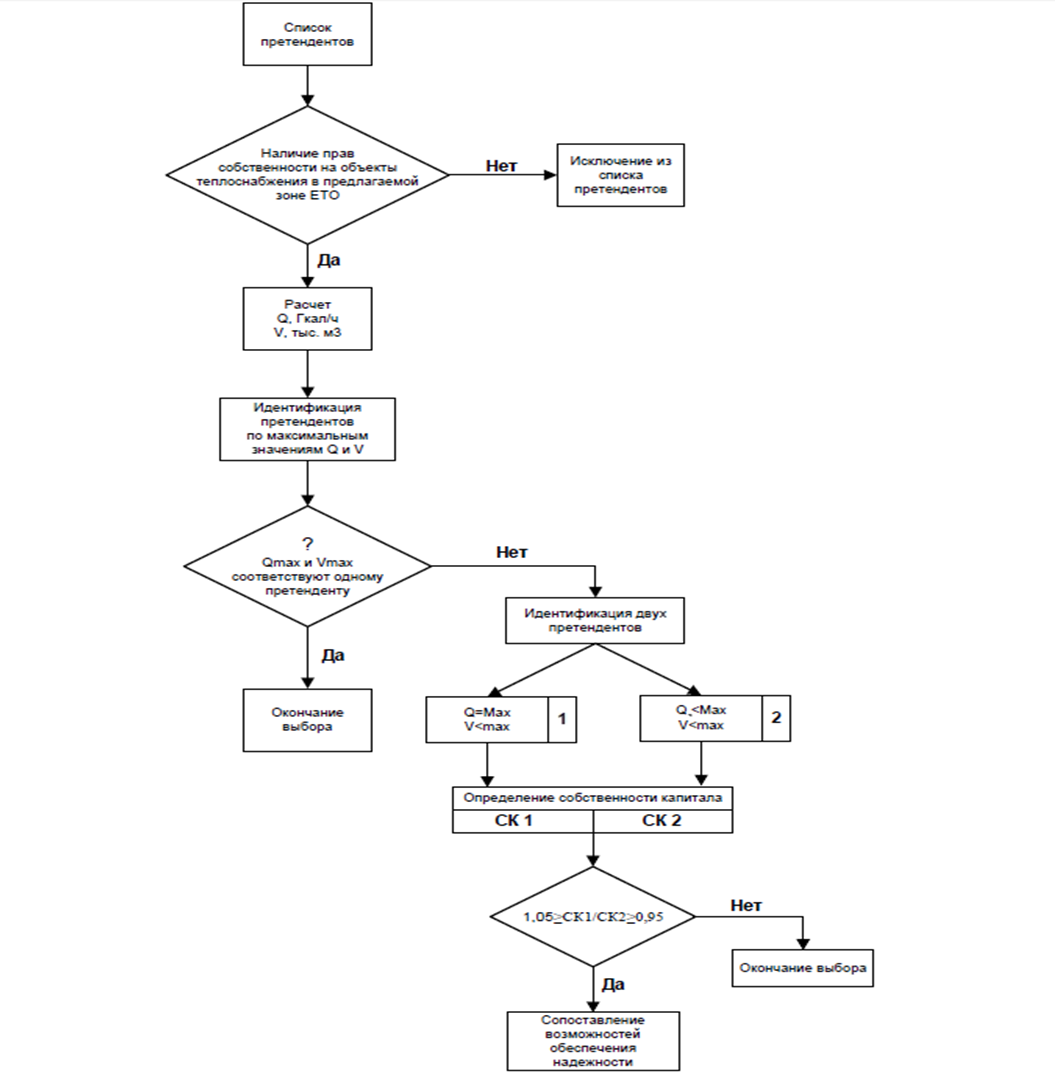 Исходя из вышесказанного, условий повышения качества теплоснабжения в Фроловском сельском поселении и потенциальных возможностей развития систем теплоснабжения предлагается статус ЕТО присвоить: в системе теплоснабжения котельной с. Фролы ул. Садовая,18 - ООО «Поток»; в системе теплоснабжения котельной с. Фролы ул. Светлая, 1 – ООО «Теплокомфорт».XIII. Решение по бесхозяйным тепловым сетямВ соответствии с пунктом 6 статьи 15 Федерального закона от 27 июля 2010 г. № 190-ФЗ «О теплоснабжении» в случае выявления бесхозяйных тепловых сетей (тепловых сетей, не имеющих эксплуатирующей организации) орган местного самоуправления поселения или городского округа до признания права собственности на указанные бесхозяйные тепловые сети в течение тридцати дней с даты их выявления обязан определить теплосетевую организацию, тепловые сети которой непосредственно соединены с указанными бесхозяйными тепловыми сетями, или единую теплоснабжающую организацию в системе теплоснабжения, в которую входят указанные бесхозяйные тепловые сети, и которая осуществляет содержание и обслуживание указанных бесхозяйных тепловых сетей. Орган регулирования обязан включить затраты на содержание и обслуживание бесхозяйных тепловых сетей в тарифы соответствующей организации на следующий период регулирования. Принятие на учет бесхозяйных тепловых сетей (тепловых сетей, не имеющих эксплуатирующей организации) осуществляется на основании Приказа Минэкономразвития России от 10 декабря 2015 г. № 931. На основании статьи 225 Гражданского кодекса по истечении года со дня постановки бесхозяйной недвижимой вещи на учет орган, уполномоченный управлять муниципальным имуществом, может обратиться в суд с требованием о признании права муниципальной собственности на эту вещь.13.1. В настоящее время на территории Фроловского сельского поселения присутствуют следующие бесхозяйные объекты:13.1.1. Сети централизованного теплоснабжения от котельной с. Фролы протяженностью 7 278,2 п.м.;13.1.2. Сети централизованного горячего водоснабжения от котельной с. Фролы протяженностью 6 844,7 п.м.13.2. В настоящее время все централизованные бесхозяйные сети (теплоснабжение и ГВС) от котельной с. Фролы содержатся и обслуживаются ООО «Поток». В результате содержания бесхозяйных сетей у ООО «Поток» возникают непредвиденные издержки и расходы.№ ппНаименование административной единицы20192020202120221Село Фролы - административный центр44004985538559002дер. Бахаревка1251281431343дер. Большая Мось4405247247844дер. Броды1711741821885дер. Вазелята373737376дер. Вашуры393941487дер. Дерибы616165658дер. Жебреи4034124424509дер. Замараево29930430931510дер. Замулянка29329831833011дер. Канабеково1414141412дер. Косогоры1313131313дер. Костарята7229357914дер. Красава4646566015пос. Лесоучасток 831919310811816дер. Липаки8888949517дер. Мартьяново15119727728718дер. Молоково4141414219дер. Никулино016620дер. Няшино24224625025621дер. Огрызково1313131522дер. Паздерино6262707623дер. Плишки3030404524хут. Русское поле1013181825дер. Симонки4246617026дер. Таранки333327дер. Шуваята5454546028дер. Якунчики19192125Итого:7259797088209533Наименование параметраЕдиница измеренияВеличина параметраТемпература воздуха наиболее холодной пятидневки с обеспеченностью 0,92°С-35Средняя температура за отопительный период°С-5,5Продолжительность отопительного периодасутки225Градусо-сутки 5737,5Обслуживающая организацияНаименование источникаУстановленная мощность источника, Гкал/чРасполагаемая мощность источника, Гкал/чСобственные нужды источника, Гкал/чТепловая мощность нетто источника, Гкал/чООО «Поток»Котельная с.Фролы. ул. Садовая, 1820,98317,2000,01617,184ООО «Поток»Котельная дер. Няшино, ул. Энергетиков 8А1,0320,8250,0010,824ООО «Теплокомфорт»Котельная с. Фролы, ул. Светлая, 15,04,190,1933,997 Итого по поселению Итого по поселению27,01522,2150,01722,198Установленная тепловая мощность, Гкал/ч.Располагаемая тепловая мощность, Гкал/чТепловая мощность нетто в горячей воде, Гкал/ч.Присоединенная тепловая мощность, в т.ч. потери, Гкал/ч.*Дефицит (-)/резерв (+) тепловой мощности, Гкал/ч.20,98317,20017,18420,839-3,655Установленная тепловая мощность, Гкал/ч.Располагаемая тепловая мощность, Гкал/чТепловая мощность нетто в горячей воде, Гкал/ч.Присоединенная тепловая мощность, в т.ч. потери, Гкал/ч.*Дефицит (-)/резерв (+) тепловой мощности, Гкал/ч.5,04,194,193,870,32Установленная тепловая мощность, Гкал/ч.Располагаемая тепловая мощность, Гкал/чТепловая мощность нетто в горячей воде, Гкал/ч.Присоединенная тепловая мощность, в т.ч. потери, Гкал/ч.*Дефицит (-)/резерв (+) тепловой мощности, Гкал/ч.1,0320,8250,8240,2440,580Зона теплоснабженияПротяженность тепловых сетей в двухтрубном исполнении, п.м.Диаметр, ммМатериал трубИзоляцияДо средней общеобразовательной школы450219СтальППУДо детского сада420112СтальППУЗона теплоснабженияПротяженность тепловых сетей, м.Материальная характеристика, м²Присоединенная тепловая мощность к тепловым сетям, Гкал/чУдельная материальная характеристика, м²/Гкал/чКотельная с. Фролы, ул. Садовая, 189 819,60354,916,34121,7184Котельная с. Фролы, ул. Светлая,1870,027,843,877,194Котельная дер. Няшино281,0044,05110,22200,232ПоказательООО "Поток"ООО "Поток"Показатель2017 г.2018 г.Выработано тепловой энергии, тыс. Гкал.18,6612,371Полезный отпуск, тыс. Гкал, в том числе:17,5411,06- население4,6169,865- бюджетные учреждения12,7890,995- прочие потребители0,1350,2Удельный расход топлива, кг у.т./Гкал, в т.ч. - котельная с. Фролы, ул. Садовая, 18137,3137,3 - котельная дер. Няшино--Удельный расход электроэнергии, кВтч/Гкал, в т.ч. котельная с. Фролы4145,5 котельная дер. Няшино608603,2 Удельный расход воды, м3/Гкал0,320,36Операционные расходы, тыс.руб.06007,9Неподконтрольные расходы, тыс.руб.4036,52387,6Топливно-энергетические ресурсы, тыс.руб.21282,713247,0Нормативный уровень прибыли, тыс.руб.00Расчетная предпринимательская прибыль, тыс.руб.0686,9Необходимая валовая выручка, тыс.руб.25319,222329,4ПоказательООО «Теплокомфорт»ООО «Теплокомфорт»Показатель2021 г. (факт)2022 г. (план)Выработано тепловой энергии, тыс. Гкал.4,0654,472Полезный отпуск, тыс. Гкал,      в том числе:4,0654,472- население00- бюджетные учреждения3,8714,258- прочие потребители00Собственные нужды котельной, тыс. Гкал.0,1940,213Удельный расход топлива, кг у.т./Гкал, в т.ч.150,6150,6Операционные расходы, тыс.руб.2 8402 954Неподконтрольные расходы, тыс.руб.6 0846 327Топливно-энергетические ресурсы, тыс.руб.3 9214 078Нормативный уровень прибыли, тыс.руб.--Расчетная предпринимательская прибыль, тыс.руб.774805Необходимая валовая выручка, тыс.руб.13 61914 164№ п/пПоказательГодГодГод№ п/пПоказатель2010 г.2011 г.2019 г.1Площадь жилищного фонда, тыс.м262,163,3310661.1.индивидуальные жилые дома, тыс.м236,4737,79451.2.МКД, тыс.м225,6325,631212Прирост жилищного фонда, тыс.м2н/д1,231002,672.1.индивидуальные жилые дома, тыс.м2н/д1,23907,32.2.МКД, тыс.м2н/д095,37ПоказателиПлощадь строительных фондов, тыс. м2Площадь строительных фондов, тыс. м2Площадь строительных фондов, тыс. м2Площадь строительных фондов, тыс. м2Площадь строительных фондов, тыс. м2Площадь строительных фондов, тыс. м2Площадь строительных фондов, тыс. м2Показатели201920202021202220232024-20282029-2034Жилищный фонд на начало года10661096,641127,291157,931188,571219,211372,43Прирост30,6430,6430,6430,6430,64153,21153,21Жилищный фонд на конец года1096,641127,291157,931188,571219,211372,431525,64№ п/пПоказательЭтапЭтапЭтапЭтапЭтапЭтап№ п/пПоказатель20202021202220232024-20282029-20341Площадь жилищного фонда, тыс.м21127,291157,931188,571219,211372,431525,641.1.индивидуальные жилые дома, тыс.м2999,341027,081056,641085,101225,581362,401.2.МКД, тым.м2127,95130,85131,93134,11146,85163,242Прирост жилищного фонда, тыс.м261,2930,6430,6430,64153,21153,212.1.индивидуальные жилые дома, тыс.м254,3427,7429,5628,46140,48136,822.2.МКД, тым.м26,952,901,092,1812,7416,39№ п/пВиды теплопотребленияЕжегодные объемы потребления тепловой энергии от теплоисточника, тыс.ГкалЕжегодные объемы потребления тепловой энергии от теплоисточника, тыс.ГкалЕжегодные объемы потребления тепловой энергии от теплоисточника, тыс.ГкалЕжегодные объемы потребления тепловой энергии от теплоисточника, тыс.ГкалЕжегодные объемы потребления тепловой энергии от теплоисточника, тыс.ГкалЕжегодные объемы потребления тепловой энергии от теплоисточника, тыс.ГкалЕжегодные объемы потребления тепловой энергии от теплоисточника, тыс.ГкалЕжегодные объемы потребления тепловой энергии от теплоисточника, тыс.Гкал№ п/пВиды теплопотребления2018201920202021202220232024-20282029-2034Зона действия котельной с. Фролы, ул. Садовая, 18Зона действия котельной с. Фролы, ул. Садовая, 18Зона действия котельной с. Фролы, ул. Садовая, 18Зона действия котельной с. Фролы, ул. Садовая, 18Зона действия котельной с. Фролы, ул. Садовая, 18Зона действия котельной с. Фролы, ул. Садовая, 18Зона действия котельной с. Фролы, ул. Садовая, 18Зона действия котельной с. Фролы, ул. Садовая, 18Зона действия котельной с. Фролы, ул. Садовая, 18Зона действия котельной с. Фролы, ул. Садовая, 181.Выработано тепловой энергии12,34412,34412,34412,34412,34412,34412,34412,3442.Технологические нужды (продувки, технологические потери, собственные нужды)0,1000,1000,1000,1000,1000,1000,0850,0853.Полезный отпуск тепловой энергии всего в сеть, в т.ч:12,24412,24412,24412,24412,24412,24412,25912,2593.1.Отопление11,75611,75611,75611,75611,75611,75611,77111,7713.1.1.потери в сети теплоснабжения1,2771,2771,2771,2771,2771,2771,2791,2793.1.2.потери в сети теплоснабжения, %9,89,89,89,89,89,89,89,84.Полезный отпуск тепловой энергии потребителям, в т.ч.10,96710,96710,96710,96710,96710,96710,98010,9804.население 9,7169,7169,7169,7169,7169,7169,7289,7284.бюджетные потребители1,0311,0311,0311,0311,0311,0311,0321,0324.прочие потребители0,2190,2190,2190,2190,2190,2190,2200,2203.2.ГВС0,4880,4880,4880,4880,4880,4880,4880,4883.2.1.потери в сети ГВС0,0420,0420,0420,0420,0420,0420,0420,0423.2.2.потери в сети ГВС, %8,08,08,08,08,08,08,08,04.Полезный отпуск тепловой энергии на ГВС, в т.ч.0,4450,4450,4450,4450,4450,4450,4450,4454.население 0,4450,4450,4450,4450,4450,4450,4450,4454.бюджетные потребители--------4.прочие потребители--------Зона действия котельной с. Фролы, ул. Светлая, 1 Зона действия котельной с. Фролы, ул. Светлая, 1 Зона действия котельной с. Фролы, ул. Светлая, 1 Зона действия котельной с. Фролы, ул. Светлая, 1 Зона действия котельной с. Фролы, ул. Светлая, 1 Зона действия котельной с. Фролы, ул. Светлая, 1 Зона действия котельной с. Фролы, ул. Светлая, 1 Зона действия котельной с. Фролы, ул. Светлая, 1 Зона действия котельной с. Фролы, ул. Светлая, 1 Зона действия котельной с. Фролы, ул. Светлая, 1 1.Выработано тепловой энергии--4,0654,0654,0654,4724,4724,4722.Технологические нужды (продувки, технологические потери, собственные нужды)--0,1930,1930,1930,1930,1930,1933.Полезный отпуск тепловой энергии всего в сеть, в т.ч:--4,0654,0654,0654,4724,4724,4723.1.Отопление3.1.1.потери в сети теплоснабжения--0000003.1.2.потери в сети теплоснабжения, %--0000004.Полезный отпуск тепловой энергии потребителям, в т.ч.--3,8713,8713,8714,2594,2594,2594.население --------4.бюджетные потребители--3,8713,8713,8714,2594,2594,2594.прочие потребители--------Зона действия котельной дер. НяшиноЗона действия котельной дер. НяшиноЗона действия котельной дер. НяшиноЗона действия котельной дер. НяшиноЗона действия котельной дер. НяшиноЗона действия котельной дер. НяшиноЗона действия котельной дер. НяшиноЗона действия котельной дер. НяшиноЗона действия котельной дер. НяшиноЗона действия котельной дер. Няшино1.Выработано тепловой энергии0,5150,5150,5150,5150,5150,5150,5150,5152.Технологические нужды (продувки, технологические потери, собственные нужды)0,0040,0040,0040,0040,0040,0040,0040,0043.Полезный отпуск тепловой энергии в сеть 0,5110,5110,5110,5110,5110,5110,5110,5113.1.потери в сетях0,0560,0560,0560,0560,0560,0560,0560,0563.2.Потери в сети, %9,89,89,89,89,89,89,89,84.Полезный отпуск тепловой энергии потребителям, в т.ч.0,4550,4550,4550,4550,4550,4550,4550,4554.население 0,3920,3920,3920,3920,3920,3920,3920,3924.бюджетные потребители--------4.прочие потребители0,0630,0630,0630,0630,0630,0630,0630,063Зона действия новой котельной с. Фролы (ул. Весенняя)Зона действия новой котельной с. Фролы (ул. Весенняя)Зона действия новой котельной с. Фролы (ул. Весенняя)Зона действия новой котельной с. Фролы (ул. Весенняя)Зона действия новой котельной с. Фролы (ул. Весенняя)Зона действия новой котельной с. Фролы (ул. Весенняя)Зона действия новой котельной с. Фролы (ул. Весенняя)Зона действия новой котельной с. Фролы (ул. Весенняя)Зона действия новой котельной с. Фролы (ул. Весенняя)Зона действия новой котельной с. Фролы (ул. Весенняя)1.Выработано тепловой энергии--5,0635,9476,9036,9036,9036,9032.Технологические нужды (продувки, технологические потери, собственные нужды)--0,1000,1000,1000,1000,1000,1003.Полезный отпуск тепловой энергии в сеть --4,9635,8476,8036,8036,8036,8033.1.потери в сетях--0,4860,5730,6670,6670,6670,6673.2.Потери в сети, %--9,89,89,89,89,89,84.Полезный отпуск тепловой энергии потребителям, в т.ч.--4,4775,2746,1376,1376,1376,1374.население --4,4775,2746,1376,1376,1376,1374.бюджетные потребители--0,0000,0000,0000,0000,0000,0004.прочие потребители--0,0000,0000,0000,0000,0000,000Расчетные показателиЗначенияКотельная с. Фролы, ул. Садовая, 18 Котельная с. Фролы, ул. Садовая, 18 Радиус центра тяжести тепловых нагрузок, м329Максимальный радиус теплоснабжения Rмаx, м654Показатель конфигурации тепловой сети s1,64Котельная с. Фролы, ул. Светлая, 1Котельная с. Фролы, ул. Светлая, 1Радиус центра тяжести тепловых нагрузок, м107Максимальный радиус теплоснабжения Rмаx, м123Показатель конфигурации тепловой сети s1,6Котельная дер. НяшиноКотельная дер. НяшиноРадиус центра тяжести тепловых нагрузок, м60,3Максимальный радиус теплоснабжения Rmax, м90,3Показатель конфигурации тепловой сети s1,59ПоказательЕд. изм.ЭтапЭтапЭтапЭтапЭтапЭтапЭтапЭтапПоказательЕд. изм.2018201920202021202220232024-20282029-2034Перспективный баланс тепловой мощности в зоне действия котельной с. Фролы, ул. Садовая, 18Перспективный баланс тепловой мощности в зоне действия котельной с. Фролы, ул. Садовая, 18Перспективный баланс тепловой мощности в зоне действия котельной с. Фролы, ул. Садовая, 18Перспективный баланс тепловой мощности в зоне действия котельной с. Фролы, ул. Садовая, 18Перспективный баланс тепловой мощности в зоне действия котельной с. Фролы, ул. Садовая, 18Перспективный баланс тепловой мощности в зоне действия котельной с. Фролы, ул. Садовая, 18Перспективный баланс тепловой мощности в зоне действия котельной с. Фролы, ул. Садовая, 18Перспективный баланс тепловой мощности в зоне действия котельной с. Фролы, ул. Садовая, 18Перспективный баланс тепловой мощности в зоне действия котельной с. Фролы, ул. Садовая, 18Перспективный баланс тепловой мощности в зоне действия котельной с. Фролы, ул. Садовая, 18Установленная мощностьГкал/ч20,98320,98320,98320,98320,98320,98320,98320,983Средневзвешенный срок службы котлоагрегатовлет3456781318Располагаемая мощностьГкал/ч17,217,20020,98320,98320,98320,98320,98320,983Потери располагаемой тепловой мощностиГкал/ч00000000Технологические и собственные нуждыГкал/ч0,0160,0160,0160,0160,0160,0160,0140,014Отпуск тепловой энергии в сетьГкал/ч20,77020,77020,77020,77020,77020,77020,77020,770Потери мощности в тепловой сетиГкал/ч2,0352,0352,0352,0352,0352,0352,0352,035Присоединенная тепловая нагрузка, вт.ч.:Гкал/ч18,73518,73518,73518,73518,73518,73518,73518,735отоплениеГкал/ч16,34116,34116,34116,34116,34116,34116,34116,341вентиляцияГкал/ч00000000ГВСГкал/ч2,3942,3942,3942,3942,3942,3942,3942,394Тепловая мощность неттоГкал/ч17,18417,18420,96720,96720,96720,96720,96920,969Достигнутый максимум тепловой нагрузки в горячей водеГкал/ч20,77020,77020,77020,77020,77020,77020,77020,770Резерв/дефицит тепловой мощности неттоГкал/ч-3,586-3,5860,1970,1970,1970,1970,1990,199Перспективный баланс тепловой мощности в зоне действия котельной с. Фролы, ул. Светлая, 1Перспективный баланс тепловой мощности в зоне действия котельной с. Фролы, ул. Светлая, 1Перспективный баланс тепловой мощности в зоне действия котельной с. Фролы, ул. Светлая, 1Перспективный баланс тепловой мощности в зоне действия котельной с. Фролы, ул. Светлая, 1Перспективный баланс тепловой мощности в зоне действия котельной с. Фролы, ул. Светлая, 1Перспективный баланс тепловой мощности в зоне действия котельной с. Фролы, ул. Светлая, 1Перспективный баланс тепловой мощности в зоне действия котельной с. Фролы, ул. Светлая, 1Перспективный баланс тепловой мощности в зоне действия котельной с. Фролы, ул. Светлая, 1Перспективный баланс тепловой мощности в зоне действия котельной с. Фролы, ул. Светлая, 1Перспективный баланс тепловой мощности в зоне действия котельной с. Фролы, ул. Светлая, 1Установленная мощностьГкал/ч---5,05,07,57,57,5Средневзвешенный срок службы котлоагрегатовлет---5671217Располагаемая мощностьГкал/ч---4,194,196,76,76,7Потери располагаемой тепловой мощностиГкал/ч---00000Технологические и собственные нуждыГкал/ч---0,1930,1930,1930,1930,193Отпуск тепловой энергии в сетьГкал/ч---3,8713,8714,2594,2594,259Потери мощности в тепловой сетиГкал/ч---00000Присоединенная тепловая нагрузка, вт.ч.:Гкал/ч---3,8713,8714,2594,2594,259отоплениеГкал/ч---3,8713,8714,2594,2594,259вентиляцияГкал/ч--------ГВСГкал/ч--------Тепловая мощность неттоГкал/ч---4,194,196,76,76,7Достигнутый максимум тепловой нагрузки в горячей водеГкал/ч---3,8713,8714,2594,2594,259Резерв/дефицит тепловой мощности неттоГкал/ч---0,320,320,20,20,2Перспективный баланс тепловой мощности в зоне действия котельной дер. НяшиноПерспективный баланс тепловой мощности в зоне действия котельной дер. НяшиноПерспективный баланс тепловой мощности в зоне действия котельной дер. НяшиноПерспективный баланс тепловой мощности в зоне действия котельной дер. НяшиноПерспективный баланс тепловой мощности в зоне действия котельной дер. НяшиноПерспективный баланс тепловой мощности в зоне действия котельной дер. НяшиноПерспективный баланс тепловой мощности в зоне действия котельной дер. НяшиноПерспективный баланс тепловой мощности в зоне действия котельной дер. НяшиноПерспективный баланс тепловой мощности в зоне действия котельной дер. НяшиноПерспективный баланс тепловой мощности в зоне действия котельной дер. НяшиноУстановленная мощностьГкал/ч1,0321,0321,0321,0321,0321,0321,0321,032Средневзвешенный срок службы котлоагрегатовлет212223123813Располагаемая мощностьГкал/ч0,8250,8250,8250,8250,8250,8250,8250,825Потери располагаемой тепловой мощностиГкал/ч00000000Технологические и собственные нуждыГкал/ч0,0010,0010,0010,0010,0010,0010,0010,001Отпуск тепловой энергии в сетьГкал/ч0,2710,2710,2710,2710,2710,2710,2710,271Потери мощности в тепловой сетиГкал/ч0,0270,0270,0270,0270,0270,0270,0270,027Присоединенная тепловая нагрузка, вт.ч.:Гкал/ч0,2440,2440,2440,2440,2440,2440,2440,244отоплениеГкал/ч0,2440,2440,2440,2440,2440,2440,2440,244вентиляцияГкал/ч00000000ГВСГкал/ч00000000Тепловая мощность неттоГкал/ч0,8240,8240,8240,8240,8240,8240,8240,824Достигнутый максимум тепловой нагрузки в горячей водеГкал/ч0,2710,2710,2710,2710,2710,2710,2710,271Резерв/дефицит тепловой мощности неттоГкал/ч0,5530,5530,5530,5530,5530,5530,5540,554НаименованиеЕд. изм.2018201920202021202220232024-20282029-2034Перспективные балансы производительности ХВО котельной с. Фролы, ул. Садовая, 18Перспективные балансы производительности ХВО котельной с. Фролы, ул. Садовая, 18Перспективные балансы производительности ХВО котельной с. Фролы, ул. Садовая, 18Перспективные балансы производительности ХВО котельной с. Фролы, ул. Садовая, 18Перспективные балансы производительности ХВО котельной с. Фролы, ул. Садовая, 18Перспективные балансы производительности ХВО котельной с. Фролы, ул. Садовая, 18Перспективные балансы производительности ХВО котельной с. Фролы, ул. Садовая, 18Перспективные балансы производительности ХВО котельной с. Фролы, ул. Садовая, 18Перспективные балансы производительности ХВО котельной с. Фролы, ул. Садовая, 18Перспективные балансы производительности ХВО котельной с. Фролы, ул. Садовая, 18Производительность ХВОт/ч4,24,24,24,24,24,24,24,2Средневзвешенный срок службылет4567891419Располагаемая производительность ХВОт/ч4,24,24,24,24,24,24,24,2Собственные нуждыт/ч00000000Всего подпитка тепловой сети, в т.ч.:т/ч0,6410,6410,6410,6410,6410,6410,6410,641нормативные утечки теплоносителят/ч0,6410,6410,6410,6410,6410,6410,6410,641сверхнормативные утечки теплоносителят/ч00000000отпуск теплоносителя из тепловых сетей на цели горячего водоснабжения (для открытых систем теплоснабжения)т/ч00000000Максимум подпитки тепловой сети в эксплуатационном режимет/ч0,6410,6410,6410,6410,6410,6410,6410,641Максимальная подпитка тепловой сети в период повреждения участкат/ч55555555Резерв (+)/дефицит (-) ХВОт/ч3,558753,558753,558753,558753,558753,558753,558753,55875Доля резерва%85%85%85%85%85%85%85%85%Перспективные балансы производительности ХВО котельной с. Фролы, ул. Светлая, 1Перспективные балансы производительности ХВО котельной с. Фролы, ул. Светлая, 1Перспективные балансы производительности ХВО котельной с. Фролы, ул. Светлая, 1Перспективные балансы производительности ХВО котельной с. Фролы, ул. Светлая, 1Перспективные балансы производительности ХВО котельной с. Фролы, ул. Светлая, 1Перспективные балансы производительности ХВО котельной с. Фролы, ул. Светлая, 1Перспективные балансы производительности ХВО котельной с. Фролы, ул. Светлая, 1Перспективные балансы производительности ХВО котельной с. Фролы, ул. Светлая, 1Перспективные балансы производительности ХВО котельной с. Фролы, ул. Светлая, 1Перспективные балансы производительности ХВО котельной с. Фролы, ул. Светлая, 1Производительность ХВОт/ч---0,20,20,20,20,2Средневзвешенный срок службылет---88888Располагаемая производительность ХВОт/ч---0,20,20,20,20,2Собственные нуждыт/ч--------Всего подпитка тепловой сети, в т.ч.:т/ч---0,0070,0070,0070,0070,007нормативные утечки теплоносителят/ч--------сверхнормативные утечки теплоносителят/ч--------отпуск теплоносителя из тепловых сетей на цели горячего водоснабжения (для открытых систем теплоснабжения)т/ч--------Максимум подпитки тепловой сети в эксплуатационном режимет/ч---0,0210,0210,0210,0210,021Максимальная подпитка тепловой сети в период повреждения участкат/ч--------Резерв (+)/дефицит (-) ХВОт/ч---0,170,170,170,170,17Доля резерва%---7070707070Перспективные балансы производительности ХВО котельной дер. НяшиноПерспективные балансы производительности ХВО котельной дер. НяшиноПерспективные балансы производительности ХВО котельной дер. НяшиноПерспективные балансы производительности ХВО котельной дер. НяшиноПерспективные балансы производительности ХВО котельной дер. НяшиноПерспективные балансы производительности ХВО котельной дер. НяшиноПерспективные балансы производительности ХВО котельной дер. НяшиноПерспективные балансы производительности ХВО котельной дер. НяшиноПерспективные балансы производительности ХВО котельной дер. НяшиноПерспективные балансы производительности ХВО котельной дер. НяшиноПроизводительность ХВОт/ч---0,50,50,50,50,5Средневзвешенный срок службылет---123813Располагаемая производительность ХВОт/ч---0,50,50,50,50,5Собственные нуждыт/ч00000000Всего подпитка тепловой сети, в т.ч.:т/ч0,0280,0280,0280,0280,0280,0280,0280,028нормативные утечки теплоносителят/ч0,0000,0000,0000,0000,0000,0000,0000,000сверхнормативные утечки теплоносителят/ч0,0280,0280,0280,0280,0280,0280,0280,028отпуск теплоносителя из тепловых сетей на цели горячего водоснабжения (для открытых систем теплоснабжения)т/ч00000000Максимум подпитки тепловой сети в эксплуатационном режимет/ч0,0280,0280,0280,0280,0280,0280,0280,028Максимальная подпитка тепловой сети в период повреждения участкат/чн/дн/дн/дн/дн/дн/дн/дн/дРезерв (+)/дефицит (-) ХВОт/ч---0,472150,472150,472150,472150,47215Доля резерва%---94%94%94%94%94%НаименованиеНаименованиеЕд. изм.20182019201920202021202220232024-20282029-2034Годовые расходы теплоносителя в зоне теплоснабжения котельной с. Фролы, ул. Садовая, 18Годовые расходы теплоносителя в зоне теплоснабжения котельной с. Фролы, ул. Садовая, 18Годовые расходы теплоносителя в зоне теплоснабжения котельной с. Фролы, ул. Садовая, 18Годовые расходы теплоносителя в зоне теплоснабжения котельной с. Фролы, ул. Садовая, 18Годовые расходы теплоносителя в зоне теплоснабжения котельной с. Фролы, ул. Садовая, 18Годовые расходы теплоносителя в зоне теплоснабжения котельной с. Фролы, ул. Садовая, 18Годовые расходы теплоносителя в зоне теплоснабжения котельной с. Фролы, ул. Садовая, 18Годовые расходы теплоносителя в зоне теплоснабжения котельной с. Фролы, ул. Садовая, 18Годовые расходы теплоносителя в зоне теплоснабжения котельной с. Фролы, ул. Садовая, 18Годовые расходы теплоносителя в зоне теплоснабжения котельной с. Фролы, ул. Садовая, 18Годовые расходы теплоносителя в зоне теплоснабжения котельной с. Фролы, ул. Садовая, 18Всего подпитка тепловой сети, в т.ч.:Всего подпитка тепловой сети, в т.ч.:т/год42684268426842684268426842684268нормативные утечки теплоносителянормативные утечки теплоносителят/год42684268426842684268426842684268сверхнормативные утечки теплоносителясверхнормативные утечки теплоносителят/год--------отпуск теплоносителя из тепловых сетей на цели горячего водоснабжения (для открытых систем теплоснабжения) отпуск теплоносителя из тепловых сетей на цели горячего водоснабжения (для открытых систем теплоснабжения) т/год--------Годовые расходы теплоносителя в зоне теплоснабжения котельной с. Фролы, ул. Светлая, 1Годовые расходы теплоносителя в зоне теплоснабжения котельной с. Фролы, ул. Светлая, 1Годовые расходы теплоносителя в зоне теплоснабжения котельной с. Фролы, ул. Светлая, 1Годовые расходы теплоносителя в зоне теплоснабжения котельной с. Фролы, ул. Светлая, 1Годовые расходы теплоносителя в зоне теплоснабжения котельной с. Фролы, ул. Светлая, 1Годовые расходы теплоносителя в зоне теплоснабжения котельной с. Фролы, ул. Светлая, 1Годовые расходы теплоносителя в зоне теплоснабжения котельной с. Фролы, ул. Светлая, 1Годовые расходы теплоносителя в зоне теплоснабжения котельной с. Фролы, ул. Светлая, 1Годовые расходы теплоносителя в зоне теплоснабжения котельной с. Фролы, ул. Светлая, 1Годовые расходы теплоносителя в зоне теплоснабжения котельной с. Фролы, ул. Светлая, 1Годовые расходы теплоносителя в зоне теплоснабжения котельной с. Фролы, ул. Светлая, 1Всего подпитка тепловой сети, в т.ч.:Всего подпитка тепловой сети, в т.ч.:т/год---3030303030нормативные утечки теплоносителянормативные утечки теплоносителят/год--------сверхнормативные утечки теплоносителясверхнормативные утечки теплоносителят/год--------отпуск теплоносителя из тепловых сетей на цели горячего водоснабжения (для открытых систем теплоснабжения) отпуск теплоносителя из тепловых сетей на цели горячего водоснабжения (для открытых систем теплоснабжения) т/год--------Годовые расходы теплоносителя в зоне теплоснабжения котельной дер. НяшиноГодовые расходы теплоносителя в зоне теплоснабжения котельной дер. НяшиноГодовые расходы теплоносителя в зоне теплоснабжения котельной дер. НяшиноГодовые расходы теплоносителя в зоне теплоснабжения котельной дер. НяшиноГодовые расходы теплоносителя в зоне теплоснабжения котельной дер. НяшиноГодовые расходы теплоносителя в зоне теплоснабжения котельной дер. НяшиноГодовые расходы теплоносителя в зоне теплоснабжения котельной дер. НяшиноГодовые расходы теплоносителя в зоне теплоснабжения котельной дер. НяшиноГодовые расходы теплоносителя в зоне теплоснабжения котельной дер. НяшиноГодовые расходы теплоносителя в зоне теплоснабжения котельной дер. НяшиноГодовые расходы теплоносителя в зоне теплоснабжения котельной дер. НяшиноВсего подпитка тепловой сети, в т.ч.:Всего подпитка тепловой сети, в т.ч.:т/год185,40185,40185,40185,40185,40185,40185,40185,40нормативные утечки теплоносителянормативные утечки теплоносителят/год0,030,030,030,030,030,030,030,03сверхнормативные утечки теплоносителясверхнормативные утечки теплоносителят/год185,37185,37185,37185,37185,37185,37185,37185,37отпуск теплоносителя из тепловых сетей на цели горячего водоснабжения (для открытых систем теплоснабжения) отпуск теплоносителя из тепловых сетей на цели горячего водоснабжения (для открытых систем теплоснабжения) т/год--------Зона теплоснабженияВариант развитияСрок реализацииКотельная с. Фролы, ул. Садовая, 18Реконструкция газовой котельной с. Фролы путем технического перевооружения. Установка автоматического оборудования.2019-2020 г.г.Котельная с. Фролы, ул. Садовая, 18Установка частотных преобразователей для электродвигателей насосов горячего водоснабжения: мощностью 11 кВт – 2 шт.;
4 кВт – 1 шт.2020г.Котельная с. Фролы, ул. Садовая, 18Установка узла учета тепловой энергии на выходе из котельной с телеметрией2020г.Котельная с. Фролы, ул. Садовая, 18Установка узла учета горячего водоснабжения на выходе из котельной с телеметрией2020г.Котельная с. Фролы, ул. Садовая, 18Ремонт здания котельной (капитальный ремонт отмостки, ремонт кирпичной кладки, заделка и утепление межпанельных швов, замена окон, ремонт перегородок, ремонт кровли, штукатурка стен) 2027-2028 г.г.Котельная с. Фролы, ул. Светлая, 1Установка водогрейного котла мощностью 2,5 МВт2023 г.Котельная дер. НяшиноРеконструкция котельной путем технического перевооружения с установкой систем автоматического регулирования.2019-2020 г.г.Котельная дер. НяшиноЗамена существующих окон на стеклопластиковые2020г.Котельная дер. НяшиноУстановка узла учета тепловой энергии на выходе из котельной с телеметрией2020г.Котельная дер. НяшиноРемонт здания котельной2027-2028 г.г.Котельная с. Фролы, ул. Весенняя (новая)Разработка проектно-сметной документации на строительство и строительство газовой котельной в с. Фролы (ул. Весенняя). Мощность котельной 7,0 МВт.2020-2023 г.г.Котельная с. Фролы, ул. Весенняя (новая)Разработка проектно-сметной документации на строительство и строительство сетей теплоснабжения в с. Фролы.2020-2023 г.г.№ п/пНаименование мероприятияТехнические характеристикиСрок реализации 1Разработка проектно-сметной документации на строительство газовой котельной в с. Фролы (ул. Весенняя). Мощность котельной 7,0МВт.2020 г.г.2Строительство газовой котельной в с. Фролы (ул. Весенняя). Мощность котельной 7,0 МВт.2020-2023 г.г.№ п/пНаименование мероприятияТехнические характеристикиСрок реализации Котельная с. Фролы, ул. Садовая, 18Котельная с. Фролы, ул. Садовая, 18Котельная с. Фролы, ул. Садовая, 18Котельная с. Фролы, ул. Садовая, 181Установка автоматического оборудования на котельную с. ФролыСистема автоматического управления работой котельного  оборудования на 5 котлов (1 котельная)2019-2020 г.г.2Реконструкция газовой котельной с. Фролы, ул. Садовая, 18 путем технического перевооруженияВключение в работу котла КВГ-М-4,4-115. Обвязка котла. Проведение пусконаладочных работ.2019-2020 г.г.3Установка частотных преобразователей для электродвигателей насосов горячего водоснабжения: мощностью 11 кВт – 2 шт.;
4 кВт – 1 шт.На электродвигатель 11кВт - 2 шт; на электродвигатель 4 кВт - 1 шт.2020г.4Установка узла учета тепловой энергии на выходе из котельной с телеметрией1 комплект 2020г.5Установка узла учета горячего водоснабжения на выходе из котельной с телеметрией1 комплект 2020г.6Ремонт здания котельной (капитальный ремонт отмостки, ремонт кирпичной кладки, заделка и утепление межпанельных швов, замена окон, ремонт перегородок, ремонт кровли, штукатурка стен)Периметр здания 120м. Площадь проведения работ - 790м2.2027-2028 г.г.Котельная с. Фролы, ул. Светлая, 1Котельная с. Фролы, ул. Светлая, 1Котельная с. Фролы, ул. Светлая, 1Котельная с. Фролы, ул. Светлая, 11Установка водогрейного котла2,5 Мвт2023 г.Котельная дер. НяшиноКотельная дер. НяшиноКотельная дер. НяшиноКотельная дер. Няшино1Разработка проектно-сметной документации, положительное заключение экспертизы промышленной безопасности в отношении котельной дер. НяшиноПроектно-сметная документация на реконструкцию. Положительное заключение экспертизы промышленной безопасности.2019 г.2Реконструкция электрической котельной в дер. Няшино путем технического перевооружения с  установкой автоматики погодного регулированияМонтаж газового оборудования на котельной. Установка газовых котлов, насосного оборудования. Монтаж систем автоматики погодного регулирования.2020 г.3Замена существующих окон на стеклопластиковые2 комплекта2020г.4Установка узла учета тепловой энергии на выходе из котельной с телеметрией1 комплект 2020г.5Ремонт здания котельнойПлощадь проведения работ - 170м2.2027-2028 г.г.№ п/пНаименование мероприятияПланируемый срок реализации Источник финансирования1Установка автоматического оборудования на котельную с. Фролы, ул. Садовая, 182019 г.Концессионер2Разработка проектно-сметной документации, положительное заключение экспертизы промышленной безопасности в отношении котельной дер. Няшино2019 г.Концессионер3Реконструкция электрической котельной в дер. Няшино путем технического перевооружения с  установкой автоматики погодного регулирования2020 г.Концессионер4Реконструкция газовой котельной с. Фролы, ул. Садовая, 18 путем технического перевооружения 2019 г.Концедент5Установка водогрейного котла 2,5 МВт2023 г.ООО «НОВОТЭК ПМ»Зона теплоснабженияВариант развитияСрок реализацииКотельная с. Фролы, ул. Садовая, 18Реконструкция газовой котельной с. Фролы путем технического перевооружения. Установка автоматического оборудования.2019-2020 г.г.Котельная с. Фролы, ул. Садовая, 18Установка частотных преобразователей для электродвигателей насосов горячего водоснабжения: мощностью 11 кВт – 2 шт.;
4 кВт – 1 шт.2020 г.Котельная с. Фролы, ул. Садовая, 18Установка узла учета тепловой энергии на выходе из котельной с телеметрией2020 г.Котельная с. Фролы, ул. Садовая, 18Установка узла учета горячего водоснабжения на выходе из котельной с телеметрией2020 г.Котельная с. Фролы, ул. Садовая, 18Ремонт здания котельной (капитальный ремонт отмостки, ремонт кирпичной кладки, заделка и утепление межпанельных швов, замена окон, ремонт перегородок, ремонт кровли, штукатурка стен) 2027-2028 г.г.Котельная с. Фролы, ул. Садовая, 18Капитальный ремонт тепловых сетей с заменой запорной арматуры и ремонтом опорных конструкций (в том числе сети горячего водоснабжения)2020 г.Котельная с. Фролы, ул. Садовая, 18Инвентаризация инженерных сетей: бесхозных тепловых сетей, бесхозных линий электропередачи на котельную с уточнением характеристик2020 г.Котельная с. Фролы, ул. Садовая, 18Гидравлическая балансировка сетей теплоснабжения от котельной 2019-2021 г.г.Котельная с. Фролы, ул. Садовая, 18Ремонт и замена централизованных сетей теплоснабжения и ГВС2021-2022 г.г.Котельная с. Фролы, ул. Садовая, 18Текущий ремонт сетей централизованного теплоснабжения с. Фролы2030-2034 г.г.Котельная с. Фролы, ул. СветлаяРазработка проектно-сметной документации и строительство сетей теплоснабжения в с. Фролы, до зданий перспективной застройки2023-2024Котельная дер. НяшиноРеконструкция котельной путем технического перевооружения с установкой систем автоматического регулирования.2019-2020 г.г.Котельная дер. НяшиноЗамена существующих окон на стеклопластиковые2020г.Котельная дер. НяшиноУстановка узла учета тепловой энергии на выходе из котельной с телеметрией2020г.Котельная дер. НяшиноРемонт здания котельной2027-2028 г.г.Котельная дер. НяшиноТекущий ремонт сетей централизованного теплоснабжения дер. Няшино2031-2034 г.г.Котельная с. Фролы, ул. Весенняя (новая)Разработка проектно-сметной документации на строительство и строительство газовой котельной в с. Фролы (ул.Весенняя). Мощность котельной 3,5МВт.2020-2023 г.г.Котельная с. Фролы, ул. Весенняя (новая)Разработка проектно-сметной документации на строительство и строительство сетей теплоснабжения в с. Фролы.2020-2023 г.г.№п/пНаименованиеНачало участкаКонец участкаПротяженность участка, мДиаметр трубопровода, ммТип прокладки тепловой сети Год строительства1Тепловая сетьКотельная, с. Фролы, ул. Светлая, 1ввод ул. Светлая (строящийся объект)4002*112подземная2023-20242Тепловая сетьКотельная с. Фролы (ул. Весенняя)ТК41а272*325подземная бесканальная2020-2021 г.г.3Тепловая сетьТК49ввод ул. Весенняя, 181122*133подземная бесканальная2020-2021 г.г.4Тепловая сетьТК49ввод ул. Весенняя, 22242*108подземная бесканальная2020-2021 г.г.5Тепловая сетьТК42ввод ул. Весенняя, 30592*133подземная бесканальная2020г.6Тепловая сетьТК43ввод ул. Весенняя, 3632*108подземная бесканальная2021г.7Тепловая сетьТК42ввод ул. Весенняя, 28422*108подземная бесканальная2021г.8Тепловая сетьТК44ввод ул. Весенняя, 38762*159подземная бесканальная2022-2023г.г.№ п/пНаименованиеНачало участкаКонец участкаПротяженность участка, мДиаметр существующего трубопровода, ммДиаметр нового трубопровода, ммТип прокладки тепловой сетиГод реконструкции1Тепловая сетьТК41аТК41672*2002*325подземная бесканальная2019-2020г.г.2Тепловая сетьТК41ТК49107,22*2002*219подземная бесканальная2019-2020г.г.3Тепловая сетьТК41ТК4228,22*2002*273подземная бесканальная2022-2023г.г.№ п/пНаименованиеНачало участкаКонец участкаПротяженность участка, мДиаметр трубопровода, ммТип прокладки тепловой сети Год ремонта1Капитальный ремонт тепловых сетей с заменой запорной арматуры и ремонтом опорных конструкций (в том числе сети горячего водоснабжения)тепловая сеть и сеть ГВС от котельной--2*32-2*325Надземная, подземная бесканальная2020 г.2Тепловая сетьУТ 23 (с. Фролы, ул.Центральная)до домов Центральная 3, Центральная 3а, Центральная 5.2172*57-2*108Надземная, подземная бесканальная2021 г.3сеть ГВСдетский сад (с. Фролы, ул.Садовая)дом культуры (с.Фролы, ул. Садовая)2171*89, 1*57надземная, подземная бесканальная2021 г.4Тепловая сетьУТ2 (с. Фролы)УТ3 (с. Фролы)58,132*159надземная2022 г.5Тепловая сетьУТ3 (с. Фролы)УТ4 (с. Фролы)582*159надземная2022 г.6Тепловая сетьУТ3 (с. Фролы)УТ4 (с. Фролы)2*159подземная2022 г.7Тепловая сетьУТ4 (с. Фролы)выход тепловой сети на поверхность после дороги (с. Фролы)332*108подземная2022 г.8Тепловая сетьУТ1 (с. Фролы ул. Садовая)УТ2 (с. Фролы ул.Садовая)88,752*325Надземная2029-2034 г.г.9Тепловая сетьУТ4 (с. Фролы ул. Садовая)ул. Садовая, 14 (дом культуры)272*89Надземная2029-2034 г.г.10Тепловая сетьУТ5 (с. Фролы ул. Садовая)ул. Садовая, 12 (МКД)12,72*108Надземная2029-2034 г.г.11Сеть ГВСУТ5 (с. Фролы ул. Садовая)ул. Садовая, 12 (МКД)12,71*45, 1*57Надземная2029-2034 г.г.12Тепловая сетьУТ12  (с. Фролы)ул. Садовая, 8 (Д/сад)312х57Надземная2027г.13Тепловая сетьКотельная (с. Фролы)УТ192,52*325Надземная2029-2034 г.г.14Сеть ГВСКотельная (с. Фролы)УТ192,51*159, 1*108Надземная2029-2034 г.г.15Тепловая сетьУТ4 (УТ5, УТ6, УТ7) (с. Фролы)ул.Сибирская, 51 (жилой дом)534,42*108, 2*57Надземная2029-2034 г.г.16Тепловая сетьУТ6 (УТ8, УТ9) (с. Фролы)ул.Сибирская, 55а (жилой дом)1552*57Надземная2029-2034 г.г.17Тепловая сетьУТ8 (УТ10,УТ11) (с. Фролы)ул.Сибирская, 55 (жилой дом)1482*57Надземная2029-2034 г.г.18Сеть ГВСУТ2 (с. Фролы)УТ12152,71*57, 1*108Надземная2029-2034 г.г.19Сеть ГВСУТ12 (с. Фролы)УТ13 (ул. Центральтная)411,91*57, 1*108Надземная2029-2034 г.г.20Сеть ГВСУТ13 (с. Фролы) ул. Центральная, 15 (МКД)59,02х89Подземная2029-2034 г.г.21Сеть ГВСУТ13 (с. Фролы) УТ14/1139,51*159, 1*108, 1*57Надземная2029-2034 г.г.22Сеть ГВСУТ14/1 (с. Фролы) ул. Центральная, 9 (МКД)222,02х89Надземная2029-2034 г.г.23Тепловая сетьУТ14/1 (УТ15, УТ17, УТ18, УТ19, УТ20, УТ21, УТ22, УТ23) (с. Фролы)УТ245352*200, 2*108, 2*57Надземная2029-2034 г.г.24Сеть ГВСУТ14/1 (УТ15, УТ17, УТ18, УТ19, УТ20, УТ21, УТ22, УТ23) (с. Фролы)УТ244731*57, 1*108Надземная2029-2034 г.г.25Сеть ГВСУТ23 (ТК25, ТК26, ТК27) (с. Фролы)вводы  к домам по ул. Центральная, №№1,3,3а,55211*89, 1*57, 1*32, 1*25Подземная 2029-2034 г.г.26Тепловая сетьУТ15 (ТК16) (с. Фролы)вводы  к домам по ул. Центральная, №№7, 9, 11364,62*89Подземная 2029-2034 г.г.27Сеть ГВСУТ15 (ТК16) (с. Фролы)вводы  к домам по ул. Центральная, №№7, 9, 11364,61*32, 1*25Подземная 2029-2034 г.г.28Тепловая сетьКотельная (дер. Няшино)УТ14,002*57Надземная2029-2034 г.г.29Тепловая сетьУТ1 (дер. Няшино)ул. Энергетиков, 835,002*57Подземная2029-2034 г.г.30Тепловая сетьУТ1 (дер. Няшино)ул. Энергетиков, 1082,001*45, 1*42Надземная2029-2034 г.г.31Тепловая сетьУТ1 (дер. Няшино)УТ290,002*57Надземная2029-2034 г.г.32Тепловая сетьУТ2 (дер. Няшино)ул. Энергетиков, 1116,002*45Надземная2029-2034 г.г.33Тепловая сетьУТ2 (дер. Няшино)УТ350,001*45, 1*42Надземная2029-2034 г.г.34Тепловая сетьУТЗ (дер. Няшино)ул. Энергетиков, 134,001*42, 1*32Надземная2029-2034 г.г.№ п/пНаименование мероприятияПланируемый срок реализации Источник финансирования1Замена участка тепловой сети от УТ23 до домов Центральная 3, Центральная 3а, Центральная 52021 г.Концессионер2Замена части трубопровода ГВС от детского сада до дома культуры с. Фролы2021 г.Концедент3Замена надземной части теплотрассы от УТ2 до УТ3 в с. Фролы2022 г.Концедент4Замена надземной части теплотрассы от УТ3 до УТ4 в с. Фролы2022 г.Концедент5Замена подземной части теплотрассы от УТ3 до УТ4 в с. Фролы2022 г.Концедент6Замена подземной части теплотрассы от УТ4 до выхода теплосети наружу после дороги в с. Фролы2022 г.Концедент№ п/пНаименование мероприятияТехнические характеристикиПланируемый срок реализации 1Гидравлическая балансировка сетей теплоснабжения от котельной с. Фролы Протяженность сетей - 9819,6 м.п., сети в двухтрубном исполнении диаметром 25 до 325 мм.2019-2021г.г.2Инвентаризация инженерных сетей: бесхозных тепловых сетей, бесхозных линий электропередачи на котельную с уточнением характеристикТепловые сети и сети ГВС от котельной с. Фролы. Сети электроснабжения котельной.2020 г.ПоказательЕд. изм.2018201920202021202220232024-20282029-2034Перспективный топливный баланс котельной с. Фролы, ул. Садовая, 18Перспективный топливный баланс котельной с. Фролы, ул. Садовая, 18Перспективный топливный баланс котельной с. Фролы, ул. Садовая, 18Перспективный топливный баланс котельной с. Фролы, ул. Садовая, 18Перспективный топливный баланс котельной с. Фролы, ул. Садовая, 18Перспективный топливный баланс котельной с. Фролы, ул. Садовая, 18Перспективный топливный баланс котельной с. Фролы, ул. Садовая, 18Перспективный топливный баланс котельной с. Фролы, ул. Садовая, 18Перспективный топливный баланс котельной с. Фролы, ул. Садовая, 18Перспективный топливный баланс котельной с. Фролы, ул. Садовая, 18Годовая выработка котельнойтыс. Гкал/год12,34412,34412,34412,34412,34412,34412,34412,344Теплотворная способность топливаккал/м379007900790079007900790079007900Вид топливаприродный газприродный газприродный газприродный газприродный газприродный газприродный газприродный газПотребление натурального топлива тыс. м31 501,7281 501,7281 501,7281 501,7281 501,7281 501,7281 501,7281 501,728Потребление условного топливатут1 694,8081 694,8081 694,8081 694,8081 694,8081 694,8081 694,8081 694,808УРУТ на выработку тепловой энергиикг.у.т./Гкал137,30137,30137,30137,30137,30137,30137,30137,30Перспективный топливный баланс котельной с. Фролы, ул. Светлая, 1Перспективный топливный баланс котельной с. Фролы, ул. Светлая, 1Перспективный топливный баланс котельной с. Фролы, ул. Светлая, 1Перспективный топливный баланс котельной с. Фролы, ул. Светлая, 1Перспективный топливный баланс котельной с. Фролы, ул. Светлая, 1Перспективный топливный баланс котельной с. Фролы, ул. Светлая, 1Перспективный топливный баланс котельной с. Фролы, ул. Светлая, 1Перспективный топливный баланс котельной с. Фролы, ул. Светлая, 1Перспективный топливный баланс котельной с. Фролы, ул. Светлая, 1Перспективный топливный баланс котельной с. Фролы, ул. Светлая, 1Годовая выработка котельнойтыс. Гкал/год--4,0654,0654,0654,06555Теплотворная способность топливаккал/м3--7,87,87,87,87,87,8Вид топливаприродный газприродный газприродный газприродный газприродный газприродный газприродный газприродный газПотребление натурального топлива тыс. м3--530,5530,5530,5530,5652,51652,51Потребление условного топливатут--612,2612,2612,2612,2753,0753,0УРУТ на выработку тепловой энергиикг.у.т./Гкал--150,6150,6150,6150,6150,6150,6Перспективный топливный баланс котельной дер. НяшиноПерспективный топливный баланс котельной дер. НяшиноПерспективный топливный баланс котельной дер. НяшиноПерспективный топливный баланс котельной дер. НяшиноПерспективный топливный баланс котельной дер. НяшиноПерспективный топливный баланс котельной дер. НяшиноПерспективный топливный баланс котельной дер. НяшиноПерспективный топливный баланс котельной дер. НяшиноПерспективный топливный баланс котельной дер. НяшиноПерспективный топливный баланс котельной дер. НяшиноГодовая выработка котельнойтыс. Гкал/год0,520,520,520,520,520,520,520,52Теплотворная способность топливаккал/кВт10001000100010001000100010001000Вид топливаэлектроэнергияэлектроэнергияэлектроэнергияэлектроэнергияэлектроэнергияэлектроэнергияэлектроэнергияэлектроэнергияПотребление натурального топлива тыс.кВт310,648313,223313,223313,223313,223313,223313,223313,223Потребление условного топливатут--------Удельный расход топлива на выработку тепловой энергиикВт/Гкал603,20608,20608,20608,20608,20608,20608,20608,20Перспективный топливный баланс новой котельной с. Фролы (ул. Весенняя)Перспективный топливный баланс новой котельной с. Фролы (ул. Весенняя)Перспективный топливный баланс новой котельной с. Фролы (ул. Весенняя)Перспективный топливный баланс новой котельной с. Фролы (ул. Весенняя)Перспективный топливный баланс новой котельной с. Фролы (ул. Весенняя)Перспективный топливный баланс новой котельной с. Фролы (ул. Весенняя)Перспективный топливный баланс новой котельной с. Фролы (ул. Весенняя)Перспективный топливный баланс новой котельной с. Фролы (ул. Весенняя)Перспективный топливный баланс новой котельной с. Фролы (ул. Весенняя)Перспективный топливный баланс новой котельной с. Фролы (ул. Весенняя)Годовая выработка котельнойтыс. Гкал/год--5,0635,9476,9036,9036,9036,903Теплотворная способность топливаккал/м3--790079007900790079007900Вид топливаприродный газприродный газприродный газприродный газприродный газприродный газприродный газприродный газПотребление натурального топлива тыс. м3--695,373816,807948,137948,137948,137948,137Потребление условного топливатут--784,778921,8251 070,0401 070,0401 070,0401 070,040УРУТ на выработку тепловой энергиикг.у.т./Гкал--155,00155,00155,00155,00155,00155,00№ п/пНаименование мероприятияТехнические характеристикиСрок реализации Стоимость мероприятия в ценах 1 квартал 2019г., тыс. руб.Котельная с. Фролы, ул. Садовая, 18Котельная с. Фролы, ул. Садовая, 18Котельная с. Фролы, ул. Садовая, 18Котельная с. Фролы, ул. Садовая, 18Котельная с. Фролы, ул. Садовая, 181Установка автоматического оборудования на котельную с. ФролыСистема автоматического управления работой котельного оборудования на 5 котлов (1 котельная)2019-2020 г.г.1 100,0002Реконструкция газовой котельной с. Фролы путем технического перевооруженияВключение в работу котла КВГ-М-4,4-115. Обвязка котла. Проведение пусконаладочных работ.2019-2020 г.г.3 250,0003Установка частотных преобразователей для электродвигателей насосов горячего водоснабжения: мощностью 11 кВт – 2 шт.;
4 кВт – 1 шт.На электродвигатель 11кВт - 2 шт; на электродвигатель 4 кВт - 1 шт.2020 г.300,0004Установка узла учета тепловой энергии на выходе из котельной с телеметрией1 комплект 2020 г.1 200,0005Установка узла учета горячего водоснабжения на выходе из котельной с телеметрией1 комплект 2020 г.700,0006Ремонт здания котельной (капитальный ремонт отмостки, ремонт кирпичной кладки, заделка и утепление межпанельных швов, замена окон, ремонт перегородок, ремонт кровли, штукатурка стен)Периметр здания 120м. Площадь проведения работ - 790м2.2027-2028 г.г.753,000Итого:7 303,000Котельная с. Фролы, ул. Светлая, 1Котельная с. Фролы, ул. Светлая, 1Котельная с. Фролы, ул. Светлая, 1Котельная с. Фролы, ул. Светлая, 1Котельная с. Фролы, ул. Светлая, 11Установка водогрейного котла с. Фролы, ул. Светлая, 1, в т.ч.:2,5 МВт2023 г.4 504,001.1.Разработка проектно-сметной документации «Техническое перевооружение котельной с. Фролы, ул. Светлая, 1»2,5 МВт2023 г.904,001.2.Техническое перевооружение котельной с. Фролы, ул. Светлая, 12,5 МВт2023 г.3 600,00Итого:4 504,00Котельная дер. НяшиноКотельная дер. НяшиноКотельная дер. НяшиноКотельная дер. НяшиноКотельная дер. Няшино1Разработка проектно-сметной документации, положительное заключение экспертизы промышленной безопасности в отношении котельной дер. НяшиноПроектно-сметная документация на реконструкцию. Положительное заключение экспертизы промышленной безопасности.2019 г.400,0002Реконструкция электрической котельной в дер. Няшино путем технического перевооружения с  установкой автоматики погодного регулированияМонтаж газового оборудования на котельной. Установка газовых котлов, насосного оборудования. Монтаж систем автоматики погодного регулирования.2020 г.3 253,5973Замена существующих окон на стеклопластиковые2 комплекта2020г.100,0004Установка узла учета тепловой энергии на выходе из котельной с телеметрией1 комплект 2020г.500,0005Ремонт здания котельнойПлощадь проведения работ - 170м2.2027-2028 г.г.137,000Итого:4 390,597Котельная с. Фролы ул. Весенняя (новая)Котельная с. Фролы ул. Весенняя (новая)Котельная с. Фролы ул. Весенняя (новая)Котельная с. Фролы ул. Весенняя (новая)Котельная с. Фролы ул. Весенняя (новая)1Разработка проектно-сметной документации на строительство газовой котельной в с. Фролы (ул.Весенняя). Мощность котельной 7,0МВт.2020 г.г.5 129,1122Строительство газовой котельной в с. Фролы (ул.Весенняя). Мощность котельной 7,0МВт.2020-2023 г.г.83 653,535Итого:88 782,647Всего по поселению:104 890,244№ п/пНаименованиеНачало участкаКонец участкаПротяженность участка, мДиаметр трубопровода, ммТип прокладки тепловой сети Год строительстваСтоимость в ценах 2019г., тыс. руб1Тепловая сетьКотельная с. Фролы (ул. Весенняя)ТК41а272*325подземная бесканальная2020-2021 г.г.1216,3502Тепловая сетьТК49ввод ул. Весенняя, 181122*133подземная бесканальная2020-2021 г.г.1298,9593Тепловая сетьТК49ввод ул. Весенняя, 22242*108подземная бесканальная2020-2021 г.г.246,9364Тепловая сетьТК42ввод ул. Весенняя, 30592*133подземная бесканальная2020г.684,2735Тепловая сетьТК43ввод ул. Весенняя, 3632*108подземная бесканальная2021г.30,8676Тепловая сетьТК42ввод ул. Весенняя, 28422*108подземная бесканальная2021г.432,1387Тепловая сетьТК44ввод ул. Весенняя, 38762*159подземная бесканальная2022-2023 г.г.1945,4378Тепловая сетьКотельная с. Фролы, ул. Светлая, 1ввод ул. Светлая(Новый строящийся объект)4002*112подземная2023-20242820,0 Итого:  Итого:  Итого:  Итого:  Итого:  Итого:  Итого:  Итого: 8674,96№ п/пНаименованиеНачало участкаКонец участкаПротяженность участка, мДиаметр существующего трубопровода, ммДиаметр нового трубопровода, ммТип прокладки тепловой сети Год реконструкцииСтоимость в ценах 2019г., тыс. руб.1Тепловая сетьТК41аТК41672*2002*325подземная бесканальная2019-2020г.г.1676,8762Тепловая сетьТК41 ТК49107,22*2002*219подземная бесканальная2019-2020г.г.1932,60163Тепловая сетьТК41 ТК4228,22*2002*273подземная бесканальная2022-2023г.г.649,3896Итого:Итого:Итого:Итого:Итого:Итого:Итого:Итого:Итого:4 258,867№ п/пНаименованиеНаименованиеНачало участкаКонец участкаПротяженность участка, мДиаметр трубопровода, ммТип прокладки тепловой сети Год ремонтаСтоимость в ценах 1 кв.2019г., тыс. руб11Капитальный ремонт тепловых сетей с заменой запорной арматуры и ремонтом опорных конструкций (в том числе сети горячего водоснабжения)тепловая сеть и сеть ГВС от котельной--2*32-2*325Надземная, подземная бесканальная2020 г.3500,00022Тепловая сетьУТ 23 (с. Фролы, ул. Центральная)до домов Центральная 3, Центральная 3а, Центральная 5.2172*57-2*108Надземная, подземная бесканальная2021 г.1150,00033сеть ГВСдетский сад (с. Фролы, ул.Садовая)дом культуры (с.Фролы, ул. Садовая)2171*89, 1*57надземная, подземная бесканальная2021 г.750,00044Тепловая сетьУТ2 (с. Фролы)УТ3 (с. Фролы)58,132*159надземная2022 г.200,00055Тепловая сетьУТ3 (с. Фролы)УТ4 (с. Фролы)582*159надземная2022 г.200,00066Тепловая сетьУТ3 (с. Фролы)УТ4 (с. Фролы)2*159подземная2022 г.200,00077Тепловая сетьУТ4 (с. Фролы)выход тепловой сети на поверхность после дороги (с. Фролы)332*108подземная2022 г.200,00088Тепловая сетьУТ1 (с. Фролы ул.Садовая)УТ2 (с. Фролы ул.Садовая)88,752*325Надземная2029-2034 г.г.2218,75099Тепловая сетьУТ4 (с. Фролы ул.Садовая)ул. Садовая, 14 (дом культуры)272*89Надземная2029-2034 г.г.109,3501010Тепловая сетьУТ5 (с. Фролы ул.Садовая)ул. Садовая, 12 (МКД)12,72*108Надземная2029-2034 г.г.76,5811111Сеть ГВСУТ5 (с. Фролы ул.Садовая)ул. Садовая, 12 (МКД)12,71*45, 1*57Надземная2029-2034 г.г.50,8131212Тепловая сетьУТ12  (с. Фролы)ул. Садовая, 8 (Д/сад)312х57Надземная2027г.124,3101313Тепловая сетьКотельная (с. Фролы)УТ192,52*325Надземная2029-2034 г.г.2312,5001414Сеть ГВСКотельная (с. Фролы)УТ192,51*159, 1*108Надземная2029-2034 г.г.1859,2501515Тепловая сетьУТ4 (УТ5, УТ6, УТ7) (с. Фролы)ул.Сибирская, 51 (жилой дом)534,42*108, 2*57Надземная2029-2034 г.г.8069,4401616Тепловая сетьУТ6 (УТ8, УТ9) (с. Фролы)ул.Сибирская, 55а (жилой дом)1552*57Надземная2029-2034 г.г.621,5501717Тепловая сетьУТ8 (УТ10,УТ11) (с. Фролы)ул.Сибирская, 55 (жилой дом)1482*57Надземная2029-2034 г.г.593,4801818Сеть ГВСУТ2 (с. Фролы)УТ12152,71*57, 1*108Надземная2029-2034 г.г.2305,7701919Сеть ГВСУТ12 (с. Фролы)УТ13 (ул. Центральтная)411,91*57, 1*108Надземная2029-2034 г.г.6219,6902020Сеть ГВСУТ13 (с. Фролы) ул. Центральная, 15 (МКД)59,02х89Подземная2029-2034 г.г.238,9502121Сеть ГВСУТ13 (с. Фролы) УТ14/1139,51*159, 1*108, 1*57Надземная2029-2034 г.г.841,1852222Сеть ГВСУТ14/1 (с. Фролы) ул. Центральная, 9 (МКД)222,02х89Надземная2029-2034 г.г.899,1002323Тепловая сетьУТ14/1 (УТ15, УТ17, УТ18, УТ19, УТ20, УТ21, УТ22, УТ23) (с. Фролы)УТ245352*200, 2*108, 2*57Надземная2029-2034 г.г.4296,0502424Сеть ГВСУТ14/1 (УТ15, УТ17, УТ18, УТ19, УТ20, УТ21, УТ22, УТ23) (с. Фролы)УТ244731*57, 1*108Надземная2029-2034 г.г.7142,3002525Сеть ГВСУТ23 (ТК25, ТК26, ТК27) (с. Фролы)вводы  к домам по ул. Центральная, №№1,3,3а,55211*89, 1*57, 1*32, 1*25Подземная 2029-2034 г.г.2089,2102626Тепловая сетьУТ15 (ТК16) (с. Фролы)вводы  к домам по ул. Центральная, №№7, 9, 11364,62*89Подземная 2029-2034 г.г.1476,6302727Сеть ГВСУТ15 (ТК16) (с. Фролы)вводы  к домам по ул. Центральная, №№7, 9, 11364,61*32, 1*25Подземная 2029-2034 г.г.1458,7652828Тепловая сетьКотельная (дер. Няшино)УТ14,002*57Надземная2029-2034 г.г.16,0402929Тепловая сетьУТ1 (дер. Няшино)ул. Энергетиков, 835,002*57Подземная2029-2034 г.г.140,3503030Тепловая сетьУТ1 (дер. Няшино)ул. Энергетиков, 1082,001*45, 1*42Надземная2029-2034 г.г.287,8203131Тепловая сетьУТ1 (дер. Няшино)УТ290,002*57Надземная2029-2034 г.г.360,9003232Тепловая сетьУТ2 (дер. Няшино)ул. Энергетиков, 1116,002*45Надземная2029-2034 г.г.64,1603333Тепловая сетьУТ2 (дер. Няшино)УТ350,001*45, 1*42Надземная2029-2034 г.г.175,5003434Тепловая сетьУТЗ (дер. Няшино)ул. Энергетиков, 134,001*42, 1*32Надземная2029-2034 г.г.14,040Итого:50 262,483№ п/пНаименование мероприятияТехнические характеристикиПланируемый срок реализации Стоимость в ценах 2019г., тыс. руб1Гидравлическая балансировка сетей теплоснабжения от котельной с. Фролы Протяженность сетей - 9819,6 м.п., сети в двухтрубном исполнении диаметром 25 до 325 мм.2019-2021г.г.325,002Инвентаризация инженерных сетей: бесхозных тепловых сетей, бесхозных линий электропередачи на котельную с уточнением характеристикТепловые сети и сети ГВС от котельной с. Фролы. Сети электроснабжения котельной.2020 г.1000,00Итого:1325,00№ п/пНаименование мероприятияПланируемый срок реализации Стоимость мероприятия в ценах 4 кв. 2019г., тыс. руб.Источник финансирования1Разработка проектно-сметной документации, положительное заключение экспертизы промышленной безопасности в отношении котельной дер. Няшино2019 г.400,00Концессионер2Установка автоматического оборудования на котельную с. Фролы, ул. Садовая, 182019 г.1 100,00Концессионер3Реконструкция электрической котельной в дер. Няшино путем технического перевооружения с  установкой автоматики погодного регулирования2020 г.3 253,60Концессионер4Замена участка тепловой сети от УТ23 до домов Центральная 3, Центральная 3а, Центральная 5.2021 г.1 150,00Концессионер5Реконструкция газовой котельной с. Фролы путем технического перевооружения 2019 г.3 250,00Концедент6Замена части трубопровода ГВС от детского сада до дома культуры с. Фролы2021 г.750,00Концедент7Замена надземной части теплотрассы от УТ2 до УТ3 в с. Фролы2022 г.200,00Концедент8Замена надземной части теплотрассы от УТ3 до УТ4 в с. Фролы2022 г.200,00Концедент9Замена подземной части теплотрассы от УТ3 до УТ4 в с. Фролы2022 г.200,00Концедент10Замена подземной части теплотрассы от УТ4 до выхода теплосети наружу после дороги в с. Фролы2022 г.200,00Концедент11Установка водогрейного котла 2,5 МВт в котельной с. Фролы, ул. Светлая, 1 2023 г.4504,00ООО «НОВОТЭК ПМ»12Разработка проектно-сметной документации и строительство тепловых сетей2023-2024 г.2828,00ООО «НОВОТЭК ПМ»